МИНИСТЕРСТВОМИНИСТЕРСТВОМИНИСТЕРСТВОМИНИСТЕРСТВОМИНИСТЕРСТВОМИНИСТЕРСТВОМИНИСТЕРСТВОМИНИСТЕРСТВОМИНИСТЕРСТВОМИНИСТЕРСТВОМИНИСТЕРСТВОМИНИСТЕРСТВОМИНИСТЕРСТВОКОНКУРЕНТНОЙ ПОЛИТИКИКОНКУРЕНТНОЙ ПОЛИТИКИКОНКУРЕНТНОЙ ПОЛИТИКИКОНКУРЕНТНОЙ ПОЛИТИКИКОНКУРЕНТНОЙ ПОЛИТИКИКОНКУРЕНТНОЙ ПОЛИТИКИКОНКУРЕНТНОЙ ПОЛИТИКИКОНКУРЕНТНОЙ ПОЛИТИКИКОНКУРЕНТНОЙ ПОЛИТИКИКОНКУРЕНТНОЙ ПОЛИТИКИКОНКУРЕНТНОЙ ПОЛИТИКИКОНКУРЕНТНОЙ ПОЛИТИКИКОНКУРЕНТНОЙ ПОЛИТИКИКАЛУЖСКОЙ ОБЛАСТИКАЛУЖСКОЙ ОБЛАСТИКАЛУЖСКОЙ ОБЛАСТИКАЛУЖСКОЙ ОБЛАСТИКАЛУЖСКОЙ ОБЛАСТИКАЛУЖСКОЙ ОБЛАСТИКАЛУЖСКОЙ ОБЛАСТИКАЛУЖСКОЙ ОБЛАСТИКАЛУЖСКОЙ ОБЛАСТИКАЛУЖСКОЙ ОБЛАСТИКАЛУЖСКОЙ ОБЛАСТИКАЛУЖСКОЙ ОБЛАСТИКАЛУЖСКОЙ ОБЛАСТИП Р И К А ЗП Р И К А ЗП Р И К А ЗП Р И К А ЗП Р И К А ЗП Р И К А ЗП Р И К А ЗП Р И К А ЗП Р И К А ЗП Р И К А ЗП Р И К А ЗП Р И К А ЗП Р И К А Зотот23 января 2017 г.23 января 2017 г.23 января 2017 г.23 января 2017 г.№№4-РК4-РКОб утверждении производственной программы                 в сфере водоотведения для государственного предприятия Калужской области «Калугаоблводоканал» на территории муниципального образования городское поселение «Город Киров» на 2017 год Об утверждении производственной программы                 в сфере водоотведения для государственного предприятия Калужской области «Калугаоблводоканал» на территории муниципального образования городское поселение «Город Киров» на 2017 год Об утверждении производственной программы                 в сфере водоотведения для государственного предприятия Калужской области «Калугаоблводоканал» на территории муниципального образования городское поселение «Город Киров» на 2017 год Об утверждении производственной программы                 в сфере водоотведения для государственного предприятия Калужской области «Калугаоблводоканал» на территории муниципального образования городское поселение «Город Киров» на 2017 год Об утверждении производственной программы                 в сфере водоотведения для государственного предприятия Калужской области «Калугаоблводоканал» на территории муниципального образования городское поселение «Город Киров» на 2017 год Об утверждении производственной программы                 в сфере водоотведения для государственного предприятия Калужской области «Калугаоблводоканал» на территории муниципального образования городское поселение «Город Киров» на 2017 год Об утверждении производственной программы                 в сфере водоотведения для государственного предприятия Калужской области «Калугаоблводоканал» на территории муниципального образования городское поселение «Город Киров» на 2017 год Об утверждении производственной программы                 в сфере водоотведения для государственного предприятия Калужской области «Калугаоблводоканал» на территории муниципального образования городское поселение «Город Киров» на 2017 год Об утверждении производственной программы                 в сфере водоотведения для государственного предприятия Калужской области «Калугаоблводоканал» на территории муниципального образования городское поселение «Город Киров» на 2017 год Об утверждении производственной программы                 в сфере водоотведения для государственного предприятия Калужской области «Калугаоблводоканал» на территории муниципального образования городское поселение «Город Киров» на 2017 год Об утверждении производственной программы                 в сфере водоотведения для государственного предприятия Калужской области «Калугаоблводоканал» на территории муниципального образования городское поселение «Город Киров» на 2017 год Об утверждении производственной программы                 в сфере водоотведения для государственного предприятия Калужской области «Калугаоблводоканал» на территории муниципального образования городское поселение «Город Киров» на 2017 год Об утверждении производственной программы                 в сфере водоотведения для государственного предприятия Калужской области «Калугаоблводоканал» на территории муниципального образования городское поселение «Город Киров» на 2017 год Об утверждении производственной программы                 в сфере водоотведения для государственного предприятия Калужской области «Калугаоблводоканал» на территории муниципального образования городское поселение «Город Киров» на 2017 год Об утверждении производственной программы                 в сфере водоотведения для государственного предприятия Калужской области «Калугаоблводоканал» на территории муниципального образования городское поселение «Город Киров» на 2017 год Об утверждении производственной программы                 в сфере водоотведения для государственного предприятия Калужской области «Калугаоблводоканал» на территории муниципального образования городское поселение «Город Киров» на 2017 год В соответствии с Федеральным законом «О водоснабжении и водоотведении», постановлением Правительства Российской Федерации от 29.07.2013 № 641                    «Об инвестиционных и производственных программах организаций, осуществляющих деятельность в сфере водоснабжения и водоотведения» (в ред. постановлений Правительства Российской Федерации от 26.03.2014 № 230, от 31.05.2014 № 503,               от 04.09.2015 № 941, от 23.12.2016 № 1467), Положением о министерстве конкурентной политики Калужской области, утверждённым постановлением Правительства Калужской области от 04.04.2007 № 88 (в ред. постановлений Правительства Калужской области        от 07.06.2007 № 145, от 06.09.2007 № 214, от 09.11.2007 № 285, от 22.04.2008 № 171,         от 09.09.2010 № 355, от 17.01.2011 № 12, от 24.01.2012 № 20, от 02.05.2012 № 221,             от 05.06.2012 № 278, от 17.12.2012 № 627, от 01.03.2013 № 112, от 02.08.2013 № 403,         от 26.02.2014 № 128, от 26.03.2014 № 196, от 01.02.2016 № 62, от 18.05.2016 № 294,           от 16.11.2016 № 617, от 18.01.2017 № 26), на основании протокола заседания комиссии по тарифам и ценам министерства конкурентной политики Калужской области от 23.01.2017 ПРИКАЗЫВАЮ:1. Утвердить производственную программу в сфере водоотведения                           для государственного предприятия Калужской области «Калугаоблводоканал»                   на территории муниципального образования городское поселение «Город Киров» на 2017 год согласно приложению к настоящему приказу.2. Настоящий приказ вступает в силу с 10 февраля 2017 года.В соответствии с Федеральным законом «О водоснабжении и водоотведении», постановлением Правительства Российской Федерации от 29.07.2013 № 641                    «Об инвестиционных и производственных программах организаций, осуществляющих деятельность в сфере водоснабжения и водоотведения» (в ред. постановлений Правительства Российской Федерации от 26.03.2014 № 230, от 31.05.2014 № 503,               от 04.09.2015 № 941, от 23.12.2016 № 1467), Положением о министерстве конкурентной политики Калужской области, утверждённым постановлением Правительства Калужской области от 04.04.2007 № 88 (в ред. постановлений Правительства Калужской области        от 07.06.2007 № 145, от 06.09.2007 № 214, от 09.11.2007 № 285, от 22.04.2008 № 171,         от 09.09.2010 № 355, от 17.01.2011 № 12, от 24.01.2012 № 20, от 02.05.2012 № 221,             от 05.06.2012 № 278, от 17.12.2012 № 627, от 01.03.2013 № 112, от 02.08.2013 № 403,         от 26.02.2014 № 128, от 26.03.2014 № 196, от 01.02.2016 № 62, от 18.05.2016 № 294,           от 16.11.2016 № 617, от 18.01.2017 № 26), на основании протокола заседания комиссии по тарифам и ценам министерства конкурентной политики Калужской области от 23.01.2017 ПРИКАЗЫВАЮ:1. Утвердить производственную программу в сфере водоотведения                           для государственного предприятия Калужской области «Калугаоблводоканал»                   на территории муниципального образования городское поселение «Город Киров» на 2017 год согласно приложению к настоящему приказу.2. Настоящий приказ вступает в силу с 10 февраля 2017 года.В соответствии с Федеральным законом «О водоснабжении и водоотведении», постановлением Правительства Российской Федерации от 29.07.2013 № 641                    «Об инвестиционных и производственных программах организаций, осуществляющих деятельность в сфере водоснабжения и водоотведения» (в ред. постановлений Правительства Российской Федерации от 26.03.2014 № 230, от 31.05.2014 № 503,               от 04.09.2015 № 941, от 23.12.2016 № 1467), Положением о министерстве конкурентной политики Калужской области, утверждённым постановлением Правительства Калужской области от 04.04.2007 № 88 (в ред. постановлений Правительства Калужской области        от 07.06.2007 № 145, от 06.09.2007 № 214, от 09.11.2007 № 285, от 22.04.2008 № 171,         от 09.09.2010 № 355, от 17.01.2011 № 12, от 24.01.2012 № 20, от 02.05.2012 № 221,             от 05.06.2012 № 278, от 17.12.2012 № 627, от 01.03.2013 № 112, от 02.08.2013 № 403,         от 26.02.2014 № 128, от 26.03.2014 № 196, от 01.02.2016 № 62, от 18.05.2016 № 294,           от 16.11.2016 № 617, от 18.01.2017 № 26), на основании протокола заседания комиссии по тарифам и ценам министерства конкурентной политики Калужской области от 23.01.2017 ПРИКАЗЫВАЮ:1. Утвердить производственную программу в сфере водоотведения                           для государственного предприятия Калужской области «Калугаоблводоканал»                   на территории муниципального образования городское поселение «Город Киров» на 2017 год согласно приложению к настоящему приказу.2. Настоящий приказ вступает в силу с 10 февраля 2017 года.В соответствии с Федеральным законом «О водоснабжении и водоотведении», постановлением Правительства Российской Федерации от 29.07.2013 № 641                    «Об инвестиционных и производственных программах организаций, осуществляющих деятельность в сфере водоснабжения и водоотведения» (в ред. постановлений Правительства Российской Федерации от 26.03.2014 № 230, от 31.05.2014 № 503,               от 04.09.2015 № 941, от 23.12.2016 № 1467), Положением о министерстве конкурентной политики Калужской области, утверждённым постановлением Правительства Калужской области от 04.04.2007 № 88 (в ред. постановлений Правительства Калужской области        от 07.06.2007 № 145, от 06.09.2007 № 214, от 09.11.2007 № 285, от 22.04.2008 № 171,         от 09.09.2010 № 355, от 17.01.2011 № 12, от 24.01.2012 № 20, от 02.05.2012 № 221,             от 05.06.2012 № 278, от 17.12.2012 № 627, от 01.03.2013 № 112, от 02.08.2013 № 403,         от 26.02.2014 № 128, от 26.03.2014 № 196, от 01.02.2016 № 62, от 18.05.2016 № 294,           от 16.11.2016 № 617, от 18.01.2017 № 26), на основании протокола заседания комиссии по тарифам и ценам министерства конкурентной политики Калужской области от 23.01.2017 ПРИКАЗЫВАЮ:1. Утвердить производственную программу в сфере водоотведения                           для государственного предприятия Калужской области «Калугаоблводоканал»                   на территории муниципального образования городское поселение «Город Киров» на 2017 год согласно приложению к настоящему приказу.2. Настоящий приказ вступает в силу с 10 февраля 2017 года.В соответствии с Федеральным законом «О водоснабжении и водоотведении», постановлением Правительства Российской Федерации от 29.07.2013 № 641                    «Об инвестиционных и производственных программах организаций, осуществляющих деятельность в сфере водоснабжения и водоотведения» (в ред. постановлений Правительства Российской Федерации от 26.03.2014 № 230, от 31.05.2014 № 503,               от 04.09.2015 № 941, от 23.12.2016 № 1467), Положением о министерстве конкурентной политики Калужской области, утверждённым постановлением Правительства Калужской области от 04.04.2007 № 88 (в ред. постановлений Правительства Калужской области        от 07.06.2007 № 145, от 06.09.2007 № 214, от 09.11.2007 № 285, от 22.04.2008 № 171,         от 09.09.2010 № 355, от 17.01.2011 № 12, от 24.01.2012 № 20, от 02.05.2012 № 221,             от 05.06.2012 № 278, от 17.12.2012 № 627, от 01.03.2013 № 112, от 02.08.2013 № 403,         от 26.02.2014 № 128, от 26.03.2014 № 196, от 01.02.2016 № 62, от 18.05.2016 № 294,           от 16.11.2016 № 617, от 18.01.2017 № 26), на основании протокола заседания комиссии по тарифам и ценам министерства конкурентной политики Калужской области от 23.01.2017 ПРИКАЗЫВАЮ:1. Утвердить производственную программу в сфере водоотведения                           для государственного предприятия Калужской области «Калугаоблводоканал»                   на территории муниципального образования городское поселение «Город Киров» на 2017 год согласно приложению к настоящему приказу.2. Настоящий приказ вступает в силу с 10 февраля 2017 года.В соответствии с Федеральным законом «О водоснабжении и водоотведении», постановлением Правительства Российской Федерации от 29.07.2013 № 641                    «Об инвестиционных и производственных программах организаций, осуществляющих деятельность в сфере водоснабжения и водоотведения» (в ред. постановлений Правительства Российской Федерации от 26.03.2014 № 230, от 31.05.2014 № 503,               от 04.09.2015 № 941, от 23.12.2016 № 1467), Положением о министерстве конкурентной политики Калужской области, утверждённым постановлением Правительства Калужской области от 04.04.2007 № 88 (в ред. постановлений Правительства Калужской области        от 07.06.2007 № 145, от 06.09.2007 № 214, от 09.11.2007 № 285, от 22.04.2008 № 171,         от 09.09.2010 № 355, от 17.01.2011 № 12, от 24.01.2012 № 20, от 02.05.2012 № 221,             от 05.06.2012 № 278, от 17.12.2012 № 627, от 01.03.2013 № 112, от 02.08.2013 № 403,         от 26.02.2014 № 128, от 26.03.2014 № 196, от 01.02.2016 № 62, от 18.05.2016 № 294,           от 16.11.2016 № 617, от 18.01.2017 № 26), на основании протокола заседания комиссии по тарифам и ценам министерства конкурентной политики Калужской области от 23.01.2017 ПРИКАЗЫВАЮ:1. Утвердить производственную программу в сфере водоотведения                           для государственного предприятия Калужской области «Калугаоблводоканал»                   на территории муниципального образования городское поселение «Город Киров» на 2017 год согласно приложению к настоящему приказу.2. Настоящий приказ вступает в силу с 10 февраля 2017 года.В соответствии с Федеральным законом «О водоснабжении и водоотведении», постановлением Правительства Российской Федерации от 29.07.2013 № 641                    «Об инвестиционных и производственных программах организаций, осуществляющих деятельность в сфере водоснабжения и водоотведения» (в ред. постановлений Правительства Российской Федерации от 26.03.2014 № 230, от 31.05.2014 № 503,               от 04.09.2015 № 941, от 23.12.2016 № 1467), Положением о министерстве конкурентной политики Калужской области, утверждённым постановлением Правительства Калужской области от 04.04.2007 № 88 (в ред. постановлений Правительства Калужской области        от 07.06.2007 № 145, от 06.09.2007 № 214, от 09.11.2007 № 285, от 22.04.2008 № 171,         от 09.09.2010 № 355, от 17.01.2011 № 12, от 24.01.2012 № 20, от 02.05.2012 № 221,             от 05.06.2012 № 278, от 17.12.2012 № 627, от 01.03.2013 № 112, от 02.08.2013 № 403,         от 26.02.2014 № 128, от 26.03.2014 № 196, от 01.02.2016 № 62, от 18.05.2016 № 294,           от 16.11.2016 № 617, от 18.01.2017 № 26), на основании протокола заседания комиссии по тарифам и ценам министерства конкурентной политики Калужской области от 23.01.2017 ПРИКАЗЫВАЮ:1. Утвердить производственную программу в сфере водоотведения                           для государственного предприятия Калужской области «Калугаоблводоканал»                   на территории муниципального образования городское поселение «Город Киров» на 2017 год согласно приложению к настоящему приказу.2. Настоящий приказ вступает в силу с 10 февраля 2017 года.В соответствии с Федеральным законом «О водоснабжении и водоотведении», постановлением Правительства Российской Федерации от 29.07.2013 № 641                    «Об инвестиционных и производственных программах организаций, осуществляющих деятельность в сфере водоснабжения и водоотведения» (в ред. постановлений Правительства Российской Федерации от 26.03.2014 № 230, от 31.05.2014 № 503,               от 04.09.2015 № 941, от 23.12.2016 № 1467), Положением о министерстве конкурентной политики Калужской области, утверждённым постановлением Правительства Калужской области от 04.04.2007 № 88 (в ред. постановлений Правительства Калужской области        от 07.06.2007 № 145, от 06.09.2007 № 214, от 09.11.2007 № 285, от 22.04.2008 № 171,         от 09.09.2010 № 355, от 17.01.2011 № 12, от 24.01.2012 № 20, от 02.05.2012 № 221,             от 05.06.2012 № 278, от 17.12.2012 № 627, от 01.03.2013 № 112, от 02.08.2013 № 403,         от 26.02.2014 № 128, от 26.03.2014 № 196, от 01.02.2016 № 62, от 18.05.2016 № 294,           от 16.11.2016 № 617, от 18.01.2017 № 26), на основании протокола заседания комиссии по тарифам и ценам министерства конкурентной политики Калужской области от 23.01.2017 ПРИКАЗЫВАЮ:1. Утвердить производственную программу в сфере водоотведения                           для государственного предприятия Калужской области «Калугаоблводоканал»                   на территории муниципального образования городское поселение «Город Киров» на 2017 год согласно приложению к настоящему приказу.2. Настоящий приказ вступает в силу с 10 февраля 2017 года.В соответствии с Федеральным законом «О водоснабжении и водоотведении», постановлением Правительства Российской Федерации от 29.07.2013 № 641                    «Об инвестиционных и производственных программах организаций, осуществляющих деятельность в сфере водоснабжения и водоотведения» (в ред. постановлений Правительства Российской Федерации от 26.03.2014 № 230, от 31.05.2014 № 503,               от 04.09.2015 № 941, от 23.12.2016 № 1467), Положением о министерстве конкурентной политики Калужской области, утверждённым постановлением Правительства Калужской области от 04.04.2007 № 88 (в ред. постановлений Правительства Калужской области        от 07.06.2007 № 145, от 06.09.2007 № 214, от 09.11.2007 № 285, от 22.04.2008 № 171,         от 09.09.2010 № 355, от 17.01.2011 № 12, от 24.01.2012 № 20, от 02.05.2012 № 221,             от 05.06.2012 № 278, от 17.12.2012 № 627, от 01.03.2013 № 112, от 02.08.2013 № 403,         от 26.02.2014 № 128, от 26.03.2014 № 196, от 01.02.2016 № 62, от 18.05.2016 № 294,           от 16.11.2016 № 617, от 18.01.2017 № 26), на основании протокола заседания комиссии по тарифам и ценам министерства конкурентной политики Калужской области от 23.01.2017 ПРИКАЗЫВАЮ:1. Утвердить производственную программу в сфере водоотведения                           для государственного предприятия Калужской области «Калугаоблводоканал»                   на территории муниципального образования городское поселение «Город Киров» на 2017 год согласно приложению к настоящему приказу.2. Настоящий приказ вступает в силу с 10 февраля 2017 года.В соответствии с Федеральным законом «О водоснабжении и водоотведении», постановлением Правительства Российской Федерации от 29.07.2013 № 641                    «Об инвестиционных и производственных программах организаций, осуществляющих деятельность в сфере водоснабжения и водоотведения» (в ред. постановлений Правительства Российской Федерации от 26.03.2014 № 230, от 31.05.2014 № 503,               от 04.09.2015 № 941, от 23.12.2016 № 1467), Положением о министерстве конкурентной политики Калужской области, утверждённым постановлением Правительства Калужской области от 04.04.2007 № 88 (в ред. постановлений Правительства Калужской области        от 07.06.2007 № 145, от 06.09.2007 № 214, от 09.11.2007 № 285, от 22.04.2008 № 171,         от 09.09.2010 № 355, от 17.01.2011 № 12, от 24.01.2012 № 20, от 02.05.2012 № 221,             от 05.06.2012 № 278, от 17.12.2012 № 627, от 01.03.2013 № 112, от 02.08.2013 № 403,         от 26.02.2014 № 128, от 26.03.2014 № 196, от 01.02.2016 № 62, от 18.05.2016 № 294,           от 16.11.2016 № 617, от 18.01.2017 № 26), на основании протокола заседания комиссии по тарифам и ценам министерства конкурентной политики Калужской области от 23.01.2017 ПРИКАЗЫВАЮ:1. Утвердить производственную программу в сфере водоотведения                           для государственного предприятия Калужской области «Калугаоблводоканал»                   на территории муниципального образования городское поселение «Город Киров» на 2017 год согласно приложению к настоящему приказу.2. Настоящий приказ вступает в силу с 10 февраля 2017 года.В соответствии с Федеральным законом «О водоснабжении и водоотведении», постановлением Правительства Российской Федерации от 29.07.2013 № 641                    «Об инвестиционных и производственных программах организаций, осуществляющих деятельность в сфере водоснабжения и водоотведения» (в ред. постановлений Правительства Российской Федерации от 26.03.2014 № 230, от 31.05.2014 № 503,               от 04.09.2015 № 941, от 23.12.2016 № 1467), Положением о министерстве конкурентной политики Калужской области, утверждённым постановлением Правительства Калужской области от 04.04.2007 № 88 (в ред. постановлений Правительства Калужской области        от 07.06.2007 № 145, от 06.09.2007 № 214, от 09.11.2007 № 285, от 22.04.2008 № 171,         от 09.09.2010 № 355, от 17.01.2011 № 12, от 24.01.2012 № 20, от 02.05.2012 № 221,             от 05.06.2012 № 278, от 17.12.2012 № 627, от 01.03.2013 № 112, от 02.08.2013 № 403,         от 26.02.2014 № 128, от 26.03.2014 № 196, от 01.02.2016 № 62, от 18.05.2016 № 294,           от 16.11.2016 № 617, от 18.01.2017 № 26), на основании протокола заседания комиссии по тарифам и ценам министерства конкурентной политики Калужской области от 23.01.2017 ПРИКАЗЫВАЮ:1. Утвердить производственную программу в сфере водоотведения                           для государственного предприятия Калужской области «Калугаоблводоканал»                   на территории муниципального образования городское поселение «Город Киров» на 2017 год согласно приложению к настоящему приказу.2. Настоящий приказ вступает в силу с 10 февраля 2017 года.В соответствии с Федеральным законом «О водоснабжении и водоотведении», постановлением Правительства Российской Федерации от 29.07.2013 № 641                    «Об инвестиционных и производственных программах организаций, осуществляющих деятельность в сфере водоснабжения и водоотведения» (в ред. постановлений Правительства Российской Федерации от 26.03.2014 № 230, от 31.05.2014 № 503,               от 04.09.2015 № 941, от 23.12.2016 № 1467), Положением о министерстве конкурентной политики Калужской области, утверждённым постановлением Правительства Калужской области от 04.04.2007 № 88 (в ред. постановлений Правительства Калужской области        от 07.06.2007 № 145, от 06.09.2007 № 214, от 09.11.2007 № 285, от 22.04.2008 № 171,         от 09.09.2010 № 355, от 17.01.2011 № 12, от 24.01.2012 № 20, от 02.05.2012 № 221,             от 05.06.2012 № 278, от 17.12.2012 № 627, от 01.03.2013 № 112, от 02.08.2013 № 403,         от 26.02.2014 № 128, от 26.03.2014 № 196, от 01.02.2016 № 62, от 18.05.2016 № 294,           от 16.11.2016 № 617, от 18.01.2017 № 26), на основании протокола заседания комиссии по тарифам и ценам министерства конкурентной политики Калужской области от 23.01.2017 ПРИКАЗЫВАЮ:1. Утвердить производственную программу в сфере водоотведения                           для государственного предприятия Калужской области «Калугаоблводоканал»                   на территории муниципального образования городское поселение «Город Киров» на 2017 год согласно приложению к настоящему приказу.2. Настоящий приказ вступает в силу с 10 февраля 2017 года.В соответствии с Федеральным законом «О водоснабжении и водоотведении», постановлением Правительства Российской Федерации от 29.07.2013 № 641                    «Об инвестиционных и производственных программах организаций, осуществляющих деятельность в сфере водоснабжения и водоотведения» (в ред. постановлений Правительства Российской Федерации от 26.03.2014 № 230, от 31.05.2014 № 503,               от 04.09.2015 № 941, от 23.12.2016 № 1467), Положением о министерстве конкурентной политики Калужской области, утверждённым постановлением Правительства Калужской области от 04.04.2007 № 88 (в ред. постановлений Правительства Калужской области        от 07.06.2007 № 145, от 06.09.2007 № 214, от 09.11.2007 № 285, от 22.04.2008 № 171,         от 09.09.2010 № 355, от 17.01.2011 № 12, от 24.01.2012 № 20, от 02.05.2012 № 221,             от 05.06.2012 № 278, от 17.12.2012 № 627, от 01.03.2013 № 112, от 02.08.2013 № 403,         от 26.02.2014 № 128, от 26.03.2014 № 196, от 01.02.2016 № 62, от 18.05.2016 № 294,           от 16.11.2016 № 617, от 18.01.2017 № 26), на основании протокола заседания комиссии по тарифам и ценам министерства конкурентной политики Калужской области от 23.01.2017 ПРИКАЗЫВАЮ:1. Утвердить производственную программу в сфере водоотведения                           для государственного предприятия Калужской области «Калугаоблводоканал»                   на территории муниципального образования городское поселение «Город Киров» на 2017 год согласно приложению к настоящему приказу.2. Настоящий приказ вступает в силу с 10 февраля 2017 года.В соответствии с Федеральным законом «О водоснабжении и водоотведении», постановлением Правительства Российской Федерации от 29.07.2013 № 641                    «Об инвестиционных и производственных программах организаций, осуществляющих деятельность в сфере водоснабжения и водоотведения» (в ред. постановлений Правительства Российской Федерации от 26.03.2014 № 230, от 31.05.2014 № 503,               от 04.09.2015 № 941, от 23.12.2016 № 1467), Положением о министерстве конкурентной политики Калужской области, утверждённым постановлением Правительства Калужской области от 04.04.2007 № 88 (в ред. постановлений Правительства Калужской области        от 07.06.2007 № 145, от 06.09.2007 № 214, от 09.11.2007 № 285, от 22.04.2008 № 171,         от 09.09.2010 № 355, от 17.01.2011 № 12, от 24.01.2012 № 20, от 02.05.2012 № 221,             от 05.06.2012 № 278, от 17.12.2012 № 627, от 01.03.2013 № 112, от 02.08.2013 № 403,         от 26.02.2014 № 128, от 26.03.2014 № 196, от 01.02.2016 № 62, от 18.05.2016 № 294,           от 16.11.2016 № 617, от 18.01.2017 № 26), на основании протокола заседания комиссии по тарифам и ценам министерства конкурентной политики Калужской области от 23.01.2017 ПРИКАЗЫВАЮ:1. Утвердить производственную программу в сфере водоотведения                           для государственного предприятия Калужской области «Калугаоблводоканал»                   на территории муниципального образования городское поселение «Город Киров» на 2017 год согласно приложению к настоящему приказу.2. Настоящий приказ вступает в силу с 10 февраля 2017 года.В соответствии с Федеральным законом «О водоснабжении и водоотведении», постановлением Правительства Российской Федерации от 29.07.2013 № 641                    «Об инвестиционных и производственных программах организаций, осуществляющих деятельность в сфере водоснабжения и водоотведения» (в ред. постановлений Правительства Российской Федерации от 26.03.2014 № 230, от 31.05.2014 № 503,               от 04.09.2015 № 941, от 23.12.2016 № 1467), Положением о министерстве конкурентной политики Калужской области, утверждённым постановлением Правительства Калужской области от 04.04.2007 № 88 (в ред. постановлений Правительства Калужской области        от 07.06.2007 № 145, от 06.09.2007 № 214, от 09.11.2007 № 285, от 22.04.2008 № 171,         от 09.09.2010 № 355, от 17.01.2011 № 12, от 24.01.2012 № 20, от 02.05.2012 № 221,             от 05.06.2012 № 278, от 17.12.2012 № 627, от 01.03.2013 № 112, от 02.08.2013 № 403,         от 26.02.2014 № 128, от 26.03.2014 № 196, от 01.02.2016 № 62, от 18.05.2016 № 294,           от 16.11.2016 № 617, от 18.01.2017 № 26), на основании протокола заседания комиссии по тарифам и ценам министерства конкурентной политики Калужской области от 23.01.2017 ПРИКАЗЫВАЮ:1. Утвердить производственную программу в сфере водоотведения                           для государственного предприятия Калужской области «Калугаоблводоканал»                   на территории муниципального образования городское поселение «Город Киров» на 2017 год согласно приложению к настоящему приказу.2. Настоящий приказ вступает в силу с 10 февраля 2017 года.В соответствии с Федеральным законом «О водоснабжении и водоотведении», постановлением Правительства Российской Федерации от 29.07.2013 № 641                    «Об инвестиционных и производственных программах организаций, осуществляющих деятельность в сфере водоснабжения и водоотведения» (в ред. постановлений Правительства Российской Федерации от 26.03.2014 № 230, от 31.05.2014 № 503,               от 04.09.2015 № 941, от 23.12.2016 № 1467), Положением о министерстве конкурентной политики Калужской области, утверждённым постановлением Правительства Калужской области от 04.04.2007 № 88 (в ред. постановлений Правительства Калужской области        от 07.06.2007 № 145, от 06.09.2007 № 214, от 09.11.2007 № 285, от 22.04.2008 № 171,         от 09.09.2010 № 355, от 17.01.2011 № 12, от 24.01.2012 № 20, от 02.05.2012 № 221,             от 05.06.2012 № 278, от 17.12.2012 № 627, от 01.03.2013 № 112, от 02.08.2013 № 403,         от 26.02.2014 № 128, от 26.03.2014 № 196, от 01.02.2016 № 62, от 18.05.2016 № 294,           от 16.11.2016 № 617, от 18.01.2017 № 26), на основании протокола заседания комиссии по тарифам и ценам министерства конкурентной политики Калужской области от 23.01.2017 ПРИКАЗЫВАЮ:1. Утвердить производственную программу в сфере водоотведения                           для государственного предприятия Калужской области «Калугаоблводоканал»                   на территории муниципального образования городское поселение «Город Киров» на 2017 год согласно приложению к настоящему приказу.2. Настоящий приказ вступает в силу с 10 февраля 2017 года.В соответствии с Федеральным законом «О водоснабжении и водоотведении», постановлением Правительства Российской Федерации от 29.07.2013 № 641                    «Об инвестиционных и производственных программах организаций, осуществляющих деятельность в сфере водоснабжения и водоотведения» (в ред. постановлений Правительства Российской Федерации от 26.03.2014 № 230, от 31.05.2014 № 503,               от 04.09.2015 № 941, от 23.12.2016 № 1467), Положением о министерстве конкурентной политики Калужской области, утверждённым постановлением Правительства Калужской области от 04.04.2007 № 88 (в ред. постановлений Правительства Калужской области        от 07.06.2007 № 145, от 06.09.2007 № 214, от 09.11.2007 № 285, от 22.04.2008 № 171,         от 09.09.2010 № 355, от 17.01.2011 № 12, от 24.01.2012 № 20, от 02.05.2012 № 221,             от 05.06.2012 № 278, от 17.12.2012 № 627, от 01.03.2013 № 112, от 02.08.2013 № 403,         от 26.02.2014 № 128, от 26.03.2014 № 196, от 01.02.2016 № 62, от 18.05.2016 № 294,           от 16.11.2016 № 617, от 18.01.2017 № 26), на основании протокола заседания комиссии по тарифам и ценам министерства конкурентной политики Калужской области от 23.01.2017 ПРИКАЗЫВАЮ:1. Утвердить производственную программу в сфере водоотведения                           для государственного предприятия Калужской области «Калугаоблводоканал»                   на территории муниципального образования городское поселение «Город Киров» на 2017 год согласно приложению к настоящему приказу.2. Настоящий приказ вступает в силу с 10 февраля 2017 года.В соответствии с Федеральным законом «О водоснабжении и водоотведении», постановлением Правительства Российской Федерации от 29.07.2013 № 641                    «Об инвестиционных и производственных программах организаций, осуществляющих деятельность в сфере водоснабжения и водоотведения» (в ред. постановлений Правительства Российской Федерации от 26.03.2014 № 230, от 31.05.2014 № 503,               от 04.09.2015 № 941, от 23.12.2016 № 1467), Положением о министерстве конкурентной политики Калужской области, утверждённым постановлением Правительства Калужской области от 04.04.2007 № 88 (в ред. постановлений Правительства Калужской области        от 07.06.2007 № 145, от 06.09.2007 № 214, от 09.11.2007 № 285, от 22.04.2008 № 171,         от 09.09.2010 № 355, от 17.01.2011 № 12, от 24.01.2012 № 20, от 02.05.2012 № 221,             от 05.06.2012 № 278, от 17.12.2012 № 627, от 01.03.2013 № 112, от 02.08.2013 № 403,         от 26.02.2014 № 128, от 26.03.2014 № 196, от 01.02.2016 № 62, от 18.05.2016 № 294,           от 16.11.2016 № 617, от 18.01.2017 № 26), на основании протокола заседания комиссии по тарифам и ценам министерства конкурентной политики Калужской области от 23.01.2017 ПРИКАЗЫВАЮ:1. Утвердить производственную программу в сфере водоотведения                           для государственного предприятия Калужской области «Калугаоблводоканал»                   на территории муниципального образования городское поселение «Город Киров» на 2017 год согласно приложению к настоящему приказу.2. Настоящий приказ вступает в силу с 10 февраля 2017 года.В соответствии с Федеральным законом «О водоснабжении и водоотведении», постановлением Правительства Российской Федерации от 29.07.2013 № 641                    «Об инвестиционных и производственных программах организаций, осуществляющих деятельность в сфере водоснабжения и водоотведения» (в ред. постановлений Правительства Российской Федерации от 26.03.2014 № 230, от 31.05.2014 № 503,               от 04.09.2015 № 941, от 23.12.2016 № 1467), Положением о министерстве конкурентной политики Калужской области, утверждённым постановлением Правительства Калужской области от 04.04.2007 № 88 (в ред. постановлений Правительства Калужской области        от 07.06.2007 № 145, от 06.09.2007 № 214, от 09.11.2007 № 285, от 22.04.2008 № 171,         от 09.09.2010 № 355, от 17.01.2011 № 12, от 24.01.2012 № 20, от 02.05.2012 № 221,             от 05.06.2012 № 278, от 17.12.2012 № 627, от 01.03.2013 № 112, от 02.08.2013 № 403,         от 26.02.2014 № 128, от 26.03.2014 № 196, от 01.02.2016 № 62, от 18.05.2016 № 294,           от 16.11.2016 № 617, от 18.01.2017 № 26), на основании протокола заседания комиссии по тарифам и ценам министерства конкурентной политики Калужской области от 23.01.2017 ПРИКАЗЫВАЮ:1. Утвердить производственную программу в сфере водоотведения                           для государственного предприятия Калужской области «Калугаоблводоканал»                   на территории муниципального образования городское поселение «Город Киров» на 2017 год согласно приложению к настоящему приказу.2. Настоящий приказ вступает в силу с 10 февраля 2017 года.В соответствии с Федеральным законом «О водоснабжении и водоотведении», постановлением Правительства Российской Федерации от 29.07.2013 № 641                    «Об инвестиционных и производственных программах организаций, осуществляющих деятельность в сфере водоснабжения и водоотведения» (в ред. постановлений Правительства Российской Федерации от 26.03.2014 № 230, от 31.05.2014 № 503,               от 04.09.2015 № 941, от 23.12.2016 № 1467), Положением о министерстве конкурентной политики Калужской области, утверждённым постановлением Правительства Калужской области от 04.04.2007 № 88 (в ред. постановлений Правительства Калужской области        от 07.06.2007 № 145, от 06.09.2007 № 214, от 09.11.2007 № 285, от 22.04.2008 № 171,         от 09.09.2010 № 355, от 17.01.2011 № 12, от 24.01.2012 № 20, от 02.05.2012 № 221,             от 05.06.2012 № 278, от 17.12.2012 № 627, от 01.03.2013 № 112, от 02.08.2013 № 403,         от 26.02.2014 № 128, от 26.03.2014 № 196, от 01.02.2016 № 62, от 18.05.2016 № 294,           от 16.11.2016 № 617, от 18.01.2017 № 26), на основании протокола заседания комиссии по тарифам и ценам министерства конкурентной политики Калужской области от 23.01.2017 ПРИКАЗЫВАЮ:1. Утвердить производственную программу в сфере водоотведения                           для государственного предприятия Калужской области «Калугаоблводоканал»                   на территории муниципального образования городское поселение «Город Киров» на 2017 год согласно приложению к настоящему приказу.2. Настоящий приказ вступает в силу с 10 февраля 2017 года.В соответствии с Федеральным законом «О водоснабжении и водоотведении», постановлением Правительства Российской Федерации от 29.07.2013 № 641                    «Об инвестиционных и производственных программах организаций, осуществляющих деятельность в сфере водоснабжения и водоотведения» (в ред. постановлений Правительства Российской Федерации от 26.03.2014 № 230, от 31.05.2014 № 503,               от 04.09.2015 № 941, от 23.12.2016 № 1467), Положением о министерстве конкурентной политики Калужской области, утверждённым постановлением Правительства Калужской области от 04.04.2007 № 88 (в ред. постановлений Правительства Калужской области        от 07.06.2007 № 145, от 06.09.2007 № 214, от 09.11.2007 № 285, от 22.04.2008 № 171,         от 09.09.2010 № 355, от 17.01.2011 № 12, от 24.01.2012 № 20, от 02.05.2012 № 221,             от 05.06.2012 № 278, от 17.12.2012 № 627, от 01.03.2013 № 112, от 02.08.2013 № 403,         от 26.02.2014 № 128, от 26.03.2014 № 196, от 01.02.2016 № 62, от 18.05.2016 № 294,           от 16.11.2016 № 617, от 18.01.2017 № 26), на основании протокола заседания комиссии по тарифам и ценам министерства конкурентной политики Калужской области от 23.01.2017 ПРИКАЗЫВАЮ:1. Утвердить производственную программу в сфере водоотведения                           для государственного предприятия Калужской области «Калугаоблводоканал»                   на территории муниципального образования городское поселение «Город Киров» на 2017 год согласно приложению к настоящему приказу.2. Настоящий приказ вступает в силу с 10 февраля 2017 года.В соответствии с Федеральным законом «О водоснабжении и водоотведении», постановлением Правительства Российской Федерации от 29.07.2013 № 641                    «Об инвестиционных и производственных программах организаций, осуществляющих деятельность в сфере водоснабжения и водоотведения» (в ред. постановлений Правительства Российской Федерации от 26.03.2014 № 230, от 31.05.2014 № 503,               от 04.09.2015 № 941, от 23.12.2016 № 1467), Положением о министерстве конкурентной политики Калужской области, утверждённым постановлением Правительства Калужской области от 04.04.2007 № 88 (в ред. постановлений Правительства Калужской области        от 07.06.2007 № 145, от 06.09.2007 № 214, от 09.11.2007 № 285, от 22.04.2008 № 171,         от 09.09.2010 № 355, от 17.01.2011 № 12, от 24.01.2012 № 20, от 02.05.2012 № 221,             от 05.06.2012 № 278, от 17.12.2012 № 627, от 01.03.2013 № 112, от 02.08.2013 № 403,         от 26.02.2014 № 128, от 26.03.2014 № 196, от 01.02.2016 № 62, от 18.05.2016 № 294,           от 16.11.2016 № 617, от 18.01.2017 № 26), на основании протокола заседания комиссии по тарифам и ценам министерства конкурентной политики Калужской области от 23.01.2017 ПРИКАЗЫВАЮ:1. Утвердить производственную программу в сфере водоотведения                           для государственного предприятия Калужской области «Калугаоблводоканал»                   на территории муниципального образования городское поселение «Город Киров» на 2017 год согласно приложению к настоящему приказу.2. Настоящий приказ вступает в силу с 10 февраля 2017 года.МинистрМинистрМинистрМинистрМинистрМинистрМинистрМинистрМинистрМинистрМинистрМинистрН.В. ВладимировН.В. ВладимировН.В. ВладимировН.В. ВладимировН.В. ВладимировН.В. ВладимировН.В. ВладимировН.В. ВладимировН.В. ВладимировН.В. ВладимировПриложениек приказу министерства
конкурентной политики
Калужской областиот 23.01.2017 № 4-РКПриложениек приказу министерства
конкурентной политики
Калужской областиот 23.01.2017 № 4-РКПриложениек приказу министерства
конкурентной политики
Калужской областиот 23.01.2017 № 4-РКПриложениек приказу министерства
конкурентной политики
Калужской областиот 23.01.2017 № 4-РКПриложениек приказу министерства
конкурентной политики
Калужской областиот 23.01.2017 № 4-РКПриложениек приказу министерства
конкурентной политики
Калужской областиот 23.01.2017 № 4-РКПриложениек приказу министерства
конкурентной политики
Калужской областиот 23.01.2017 № 4-РКПриложениек приказу министерства
конкурентной политики
Калужской областиот 23.01.2017 № 4-РКПриложениек приказу министерства
конкурентной политики
Калужской областиот 23.01.2017 № 4-РКПриложениек приказу министерства
конкурентной политики
Калужской областиот 23.01.2017 № 4-РКПриложениек приказу министерства
конкурентной политики
Калужской областиот 23.01.2017 № 4-РКПриложениек приказу министерства
конкурентной политики
Калужской областиот 23.01.2017 № 4-РКПриложениек приказу министерства
конкурентной политики
Калужской областиот 23.01.2017 № 4-РКПриложениек приказу министерства
конкурентной политики
Калужской областиот 23.01.2017 № 4-РКПриложениек приказу министерства
конкурентной политики
Калужской областиот 23.01.2017 № 4-РКПриложениек приказу министерства
конкурентной политики
Калужской областиот 23.01.2017 № 4-РКПриложениек приказу министерства
конкурентной политики
Калужской областиот 23.01.2017 № 4-РКПриложениек приказу министерства
конкурентной политики
Калужской областиот 23.01.2017 № 4-РКПриложениек приказу министерства
конкурентной политики
Калужской областиот 23.01.2017 № 4-РКПриложениек приказу министерства
конкурентной политики
Калужской областиот 23.01.2017 № 4-РКПриложениек приказу министерства
конкурентной политики
Калужской областиот 23.01.2017 № 4-РКПриложениек приказу министерства
конкурентной политики
Калужской областиот 23.01.2017 № 4-РКПриложениек приказу министерства
конкурентной политики
Калужской областиот 23.01.2017 № 4-РКПриложениек приказу министерства
конкурентной политики
Калужской областиот 23.01.2017 № 4-РКПриложениек приказу министерства
конкурентной политики
Калужской областиот 23.01.2017 № 4-РКПриложениек приказу министерства
конкурентной политики
Калужской областиот 23.01.2017 № 4-РКПриложениек приказу министерства
конкурентной политики
Калужской областиот 23.01.2017 № 4-РКПриложениек приказу министерства
конкурентной политики
Калужской областиот 23.01.2017 № 4-РКПриложениек приказу министерства
конкурентной политики
Калужской областиот 23.01.2017 № 4-РКПриложениек приказу министерства
конкурентной политики
Калужской областиот 23.01.2017 № 4-РКПриложениек приказу министерства
конкурентной политики
Калужской областиот 23.01.2017 № 4-РКПриложениек приказу министерства
конкурентной политики
Калужской областиот 23.01.2017 № 4-РКПриложениек приказу министерства
конкурентной политики
Калужской областиот 23.01.2017 № 4-РКПриложениек приказу министерства
конкурентной политики
Калужской областиот 23.01.2017 № 4-РКПриложениек приказу министерства
конкурентной политики
Калужской областиот 23.01.2017 № 4-РКПриложениек приказу министерства
конкурентной политики
Калужской областиот 23.01.2017 № 4-РКПриложениек приказу министерства
конкурентной политики
Калужской областиот 23.01.2017 № 4-РКПриложениек приказу министерства
конкурентной политики
Калужской областиот 23.01.2017 № 4-РКПриложениек приказу министерства
конкурентной политики
Калужской областиот 23.01.2017 № 4-РКПриложениек приказу министерства
конкурентной политики
Калужской областиот 23.01.2017 № 4-РКПриложениек приказу министерства
конкурентной политики
Калужской областиот 23.01.2017 № 4-РКПриложениек приказу министерства
конкурентной политики
Калужской областиот 23.01.2017 № 4-РКПриложениек приказу министерства
конкурентной политики
Калужской областиот 23.01.2017 № 4-РКПриложениек приказу министерства
конкурентной политики
Калужской областиот 23.01.2017 № 4-РКПриложениек приказу министерства
конкурентной политики
Калужской областиот 23.01.2017 № 4-РКПРОИЗВОДСТВЕННАЯ ПРОГРАММА
в сфере водоотведения для государственного предприятия Калужской области «Калугаоблводоканал» на территории муниципального образованиягородское поселение «Город Киров» на 2017 годПРОИЗВОДСТВЕННАЯ ПРОГРАММА
в сфере водоотведения для государственного предприятия Калужской области «Калугаоблводоканал» на территории муниципального образованиягородское поселение «Город Киров» на 2017 годПРОИЗВОДСТВЕННАЯ ПРОГРАММА
в сфере водоотведения для государственного предприятия Калужской области «Калугаоблводоканал» на территории муниципального образованиягородское поселение «Город Киров» на 2017 годПРОИЗВОДСТВЕННАЯ ПРОГРАММА
в сфере водоотведения для государственного предприятия Калужской области «Калугаоблводоканал» на территории муниципального образованиягородское поселение «Город Киров» на 2017 годПРОИЗВОДСТВЕННАЯ ПРОГРАММА
в сфере водоотведения для государственного предприятия Калужской области «Калугаоблводоканал» на территории муниципального образованиягородское поселение «Город Киров» на 2017 годПРОИЗВОДСТВЕННАЯ ПРОГРАММА
в сфере водоотведения для государственного предприятия Калужской области «Калугаоблводоканал» на территории муниципального образованиягородское поселение «Город Киров» на 2017 годПРОИЗВОДСТВЕННАЯ ПРОГРАММА
в сфере водоотведения для государственного предприятия Калужской области «Калугаоблводоканал» на территории муниципального образованиягородское поселение «Город Киров» на 2017 годПРОИЗВОДСТВЕННАЯ ПРОГРАММА
в сфере водоотведения для государственного предприятия Калужской области «Калугаоблводоканал» на территории муниципального образованиягородское поселение «Город Киров» на 2017 годПРОИЗВОДСТВЕННАЯ ПРОГРАММА
в сфере водоотведения для государственного предприятия Калужской области «Калугаоблводоканал» на территории муниципального образованиягородское поселение «Город Киров» на 2017 годПРОИЗВОДСТВЕННАЯ ПРОГРАММА
в сфере водоотведения для государственного предприятия Калужской области «Калугаоблводоканал» на территории муниципального образованиягородское поселение «Город Киров» на 2017 годПРОИЗВОДСТВЕННАЯ ПРОГРАММА
в сфере водоотведения для государственного предприятия Калужской области «Калугаоблводоканал» на территории муниципального образованиягородское поселение «Город Киров» на 2017 годПРОИЗВОДСТВЕННАЯ ПРОГРАММА
в сфере водоотведения для государственного предприятия Калужской области «Калугаоблводоканал» на территории муниципального образованиягородское поселение «Город Киров» на 2017 годПРОИЗВОДСТВЕННАЯ ПРОГРАММА
в сфере водоотведения для государственного предприятия Калужской области «Калугаоблводоканал» на территории муниципального образованиягородское поселение «Город Киров» на 2017 годПРОИЗВОДСТВЕННАЯ ПРОГРАММА
в сфере водоотведения для государственного предприятия Калужской области «Калугаоблводоканал» на территории муниципального образованиягородское поселение «Город Киров» на 2017 годПРОИЗВОДСТВЕННАЯ ПРОГРАММА
в сфере водоотведения для государственного предприятия Калужской области «Калугаоблводоканал» на территории муниципального образованиягородское поселение «Город Киров» на 2017 годПРОИЗВОДСТВЕННАЯ ПРОГРАММА
в сфере водоотведения для государственного предприятия Калужской области «Калугаоблводоканал» на территории муниципального образованиягородское поселение «Город Киров» на 2017 годПРОИЗВОДСТВЕННАЯ ПРОГРАММА
в сфере водоотведения для государственного предприятия Калужской области «Калугаоблводоканал» на территории муниципального образованиягородское поселение «Город Киров» на 2017 годПРОИЗВОДСТВЕННАЯ ПРОГРАММА
в сфере водоотведения для государственного предприятия Калужской области «Калугаоблводоканал» на территории муниципального образованиягородское поселение «Город Киров» на 2017 годПРОИЗВОДСТВЕННАЯ ПРОГРАММА
в сфере водоотведения для государственного предприятия Калужской области «Калугаоблводоканал» на территории муниципального образованиягородское поселение «Город Киров» на 2017 годПРОИЗВОДСТВЕННАЯ ПРОГРАММА
в сфере водоотведения для государственного предприятия Калужской области «Калугаоблводоканал» на территории муниципального образованиягородское поселение «Город Киров» на 2017 годПРОИЗВОДСТВЕННАЯ ПРОГРАММА
в сфере водоотведения для государственного предприятия Калужской области «Калугаоблводоканал» на территории муниципального образованиягородское поселение «Город Киров» на 2017 годПРОИЗВОДСТВЕННАЯ ПРОГРАММА
в сфере водоотведения для государственного предприятия Калужской области «Калугаоблводоканал» на территории муниципального образованиягородское поселение «Город Киров» на 2017 годПРОИЗВОДСТВЕННАЯ ПРОГРАММА
в сфере водоотведения для государственного предприятия Калужской области «Калугаоблводоканал» на территории муниципального образованиягородское поселение «Город Киров» на 2017 годПРОИЗВОДСТВЕННАЯ ПРОГРАММА
в сфере водоотведения для государственного предприятия Калужской области «Калугаоблводоканал» на территории муниципального образованиягородское поселение «Город Киров» на 2017 годПРОИЗВОДСТВЕННАЯ ПРОГРАММА
в сфере водоотведения для государственного предприятия Калужской области «Калугаоблводоканал» на территории муниципального образованиягородское поселение «Город Киров» на 2017 годПРОИЗВОДСТВЕННАЯ ПРОГРАММА
в сфере водоотведения для государственного предприятия Калужской области «Калугаоблводоканал» на территории муниципального образованиягородское поселение «Город Киров» на 2017 годПРОИЗВОДСТВЕННАЯ ПРОГРАММА
в сфере водоотведения для государственного предприятия Калужской области «Калугаоблводоканал» на территории муниципального образованиягородское поселение «Город Киров» на 2017 годПРОИЗВОДСТВЕННАЯ ПРОГРАММА
в сфере водоотведения для государственного предприятия Калужской области «Калугаоблводоканал» на территории муниципального образованиягородское поселение «Город Киров» на 2017 годПРОИЗВОДСТВЕННАЯ ПРОГРАММА
в сфере водоотведения для государственного предприятия Калужской области «Калугаоблводоканал» на территории муниципального образованиягородское поселение «Город Киров» на 2017 годПРОИЗВОДСТВЕННАЯ ПРОГРАММА
в сфере водоотведения для государственного предприятия Калужской области «Калугаоблводоканал» на территории муниципального образованиягородское поселение «Город Киров» на 2017 год	Раздел I	Раздел I	Раздел I	Раздел I	Раздел I	Раздел I	Раздел I	Раздел I	Раздел I	Раздел I	Раздел I	Раздел I	Раздел I	Раздел I	Раздел I	Раздел I	Раздел I	Раздел I	Раздел I	Раздел I	Раздел I	Раздел I	Раздел I	Раздел I	Раздел I	Раздел I	Раздел I	Раздел I	Раздел I	Раздел IПаспорт производственной программыПаспорт производственной программыПаспорт производственной программыПаспорт производственной программыПаспорт производственной программыПаспорт производственной программыПаспорт производственной программыПаспорт производственной программыПаспорт производственной программыПаспорт производственной программыПаспорт производственной программыПаспорт производственной программыПаспорт производственной программыПаспорт производственной программыПаспорт производственной программыПаспорт производственной программыПаспорт производственной программыПаспорт производственной программыПаспорт производственной программыПаспорт производственной программыПаспорт производственной программыПаспорт производственной программыПаспорт производственной программыПаспорт производственной программыПаспорт производственной программыПаспорт производственной программыПаспорт производственной программыПаспорт производственной программыПаспорт производственной программыПаспорт производственной программыНаименование регулируемой организации, ее местонахождениеНаименование регулируемой организации, ее местонахождениеНаименование регулируемой организации, ее местонахождениеНаименование регулируемой организации, ее местонахождениеНаименование регулируемой организации, ее местонахождениеНаименование регулируемой организации, ее местонахождениеНаименование регулируемой организации, ее местонахождениеНаименование регулируемой организации, ее местонахождениеНаименование регулируемой организации, ее местонахождениеНаименование регулируемой организации, ее местонахождениеНаименование регулируемой организации, ее местонахождениеНаименование регулируемой организации, ее местонахождениегосударственное предприятие Калужской области «Калугаоблводоканал», 248002, Калужская область, г. Калуга, ул. Салтыкова-Щедрина, 80государственное предприятие Калужской области «Калугаоблводоканал», 248002, Калужская область, г. Калуга, ул. Салтыкова-Щедрина, 80государственное предприятие Калужской области «Калугаоблводоканал», 248002, Калужская область, г. Калуга, ул. Салтыкова-Щедрина, 80государственное предприятие Калужской области «Калугаоблводоканал», 248002, Калужская область, г. Калуга, ул. Салтыкова-Щедрина, 80государственное предприятие Калужской области «Калугаоблводоканал», 248002, Калужская область, г. Калуга, ул. Салтыкова-Щедрина, 80государственное предприятие Калужской области «Калугаоблводоканал», 248002, Калужская область, г. Калуга, ул. Салтыкова-Щедрина, 80государственное предприятие Калужской области «Калугаоблводоканал», 248002, Калужская область, г. Калуга, ул. Салтыкова-Щедрина, 80государственное предприятие Калужской области «Калугаоблводоканал», 248002, Калужская область, г. Калуга, ул. Салтыкова-Щедрина, 80государственное предприятие Калужской области «Калугаоблводоканал», 248002, Калужская область, г. Калуга, ул. Салтыкова-Щедрина, 80государственное предприятие Калужской области «Калугаоблводоканал», 248002, Калужская область, г. Калуга, ул. Салтыкова-Щедрина, 80государственное предприятие Калужской области «Калугаоблводоканал», 248002, Калужская область, г. Калуга, ул. Салтыкова-Щедрина, 80государственное предприятие Калужской области «Калугаоблводоканал», 248002, Калужская область, г. Калуга, ул. Салтыкова-Щедрина, 80государственное предприятие Калужской области «Калугаоблводоканал», 248002, Калужская область, г. Калуга, ул. Салтыкова-Щедрина, 80государственное предприятие Калужской области «Калугаоблводоканал», 248002, Калужская область, г. Калуга, ул. Салтыкова-Щедрина, 80государственное предприятие Калужской области «Калугаоблводоканал», 248002, Калужская область, г. Калуга, ул. Салтыкова-Щедрина, 80государственное предприятие Калужской области «Калугаоблводоканал», 248002, Калужская область, г. Калуга, ул. Салтыкова-Щедрина, 80государственное предприятие Калужской области «Калугаоблводоканал», 248002, Калужская область, г. Калуга, ул. Салтыкова-Щедрина, 80государственное предприятие Калужской области «Калугаоблводоканал», 248002, Калужская область, г. Калуга, ул. Салтыкова-Щедрина, 80Наименование уполномоченного органа, утвердившего производственную программу, его местонахождениеНаименование уполномоченного органа, утвердившего производственную программу, его местонахождениеНаименование уполномоченного органа, утвердившего производственную программу, его местонахождениеНаименование уполномоченного органа, утвердившего производственную программу, его местонахождениеНаименование уполномоченного органа, утвердившего производственную программу, его местонахождениеНаименование уполномоченного органа, утвердившего производственную программу, его местонахождениеНаименование уполномоченного органа, утвердившего производственную программу, его местонахождениеНаименование уполномоченного органа, утвердившего производственную программу, его местонахождениеНаименование уполномоченного органа, утвердившего производственную программу, его местонахождениеНаименование уполномоченного органа, утвердившего производственную программу, его местонахождениеНаименование уполномоченного органа, утвердившего производственную программу, его местонахождениеНаименование уполномоченного органа, утвердившего производственную программу, его местонахождениеМинистерство конкурентной политики Калужской области, ул. Плеханова, д. 45, г. Калуга, 248001Министерство конкурентной политики Калужской области, ул. Плеханова, д. 45, г. Калуга, 248001Министерство конкурентной политики Калужской области, ул. Плеханова, д. 45, г. Калуга, 248001Министерство конкурентной политики Калужской области, ул. Плеханова, д. 45, г. Калуга, 248001Министерство конкурентной политики Калужской области, ул. Плеханова, д. 45, г. Калуга, 248001Министерство конкурентной политики Калужской области, ул. Плеханова, д. 45, г. Калуга, 248001Министерство конкурентной политики Калужской области, ул. Плеханова, д. 45, г. Калуга, 248001Министерство конкурентной политики Калужской области, ул. Плеханова, д. 45, г. Калуга, 248001Министерство конкурентной политики Калужской области, ул. Плеханова, д. 45, г. Калуга, 248001Министерство конкурентной политики Калужской области, ул. Плеханова, д. 45, г. Калуга, 248001Министерство конкурентной политики Калужской области, ул. Плеханова, д. 45, г. Калуга, 248001Министерство конкурентной политики Калужской области, ул. Плеханова, д. 45, г. Калуга, 248001Министерство конкурентной политики Калужской области, ул. Плеханова, д. 45, г. Калуга, 248001Министерство конкурентной политики Калужской области, ул. Плеханова, д. 45, г. Калуга, 248001Министерство конкурентной политики Калужской области, ул. Плеханова, д. 45, г. Калуга, 248001Министерство конкурентной политики Калужской области, ул. Плеханова, д. 45, г. Калуга, 248001Министерство конкурентной политики Калужской области, ул. Плеханова, д. 45, г. Калуга, 248001Министерство конкурентной политики Калужской области, ул. Плеханова, д. 45, г. Калуга, 248001Период реализации производственной программыПериод реализации производственной программыПериод реализации производственной программыПериод реализации производственной программыПериод реализации производственной программыПериод реализации производственной программыПериод реализации производственной программыПериод реализации производственной программыПериод реализации производственной программыПериод реализации производственной программыПериод реализации производственной программыПериод реализации производственной программыс 10.02.2017 по 31.12.2017с 10.02.2017 по 31.12.2017с 10.02.2017 по 31.12.2017с 10.02.2017 по 31.12.2017с 10.02.2017 по 31.12.2017с 10.02.2017 по 31.12.2017с 10.02.2017 по 31.12.2017с 10.02.2017 по 31.12.2017с 10.02.2017 по 31.12.2017с 10.02.2017 по 31.12.2017с 10.02.2017 по 31.12.2017с 10.02.2017 по 31.12.2017с 10.02.2017 по 31.12.2017с 10.02.2017 по 31.12.2017с 10.02.2017 по 31.12.2017с 10.02.2017 по 31.12.2017с 10.02.2017 по 31.12.2017с 10.02.2017 по 31.12.2017	Раздел II	Раздел II	Раздел II	Раздел II	Раздел II	Раздел II	Раздел II	Раздел II	Раздел II	Раздел II	Раздел II	Раздел II	Раздел II	Раздел II	Раздел II	Раздел II	Раздел II	Раздел II	Раздел II	Раздел II	Раздел II	Раздел II	Раздел II	Раздел II	Раздел II	Раздел II	Раздел II	Раздел II	Раздел II	Раздел II	2.1. Перечень плановых мероприятий по ремонту объектов централизованных систем водоснабжения и (или) водоотведения объектов централизованных систем водоснабжения и (или) водоотведения	2.1. Перечень плановых мероприятий по ремонту объектов централизованных систем водоснабжения и (или) водоотведения объектов централизованных систем водоснабжения и (или) водоотведения	2.1. Перечень плановых мероприятий по ремонту объектов централизованных систем водоснабжения и (или) водоотведения объектов централизованных систем водоснабжения и (или) водоотведения	2.1. Перечень плановых мероприятий по ремонту объектов централизованных систем водоснабжения и (или) водоотведения объектов централизованных систем водоснабжения и (или) водоотведения	2.1. Перечень плановых мероприятий по ремонту объектов централизованных систем водоснабжения и (или) водоотведения объектов централизованных систем водоснабжения и (или) водоотведения	2.1. Перечень плановых мероприятий по ремонту объектов централизованных систем водоснабжения и (или) водоотведения объектов централизованных систем водоснабжения и (или) водоотведения	2.1. Перечень плановых мероприятий по ремонту объектов централизованных систем водоснабжения и (или) водоотведения объектов централизованных систем водоснабжения и (или) водоотведения	2.1. Перечень плановых мероприятий по ремонту объектов централизованных систем водоснабжения и (или) водоотведения объектов централизованных систем водоснабжения и (или) водоотведения	2.1. Перечень плановых мероприятий по ремонту объектов централизованных систем водоснабжения и (или) водоотведения объектов централизованных систем водоснабжения и (или) водоотведения	2.1. Перечень плановых мероприятий по ремонту объектов централизованных систем водоснабжения и (или) водоотведения объектов централизованных систем водоснабжения и (или) водоотведения	2.1. Перечень плановых мероприятий по ремонту объектов централизованных систем водоснабжения и (или) водоотведения объектов централизованных систем водоснабжения и (или) водоотведения	2.1. Перечень плановых мероприятий по ремонту объектов централизованных систем водоснабжения и (или) водоотведения объектов централизованных систем водоснабжения и (или) водоотведения	2.1. Перечень плановых мероприятий по ремонту объектов централизованных систем водоснабжения и (или) водоотведения объектов централизованных систем водоснабжения и (или) водоотведения	2.1. Перечень плановых мероприятий по ремонту объектов централизованных систем водоснабжения и (или) водоотведения объектов централизованных систем водоснабжения и (или) водоотведения	2.1. Перечень плановых мероприятий по ремонту объектов централизованных систем водоснабжения и (или) водоотведения объектов централизованных систем водоснабжения и (или) водоотведения	2.1. Перечень плановых мероприятий по ремонту объектов централизованных систем водоснабжения и (или) водоотведения объектов централизованных систем водоснабжения и (или) водоотведения	2.1. Перечень плановых мероприятий по ремонту объектов централизованных систем водоснабжения и (или) водоотведения объектов централизованных систем водоснабжения и (или) водоотведения	2.1. Перечень плановых мероприятий по ремонту объектов централизованных систем водоснабжения и (или) водоотведения объектов централизованных систем водоснабжения и (или) водоотведения	2.1. Перечень плановых мероприятий по ремонту объектов централизованных систем водоснабжения и (или) водоотведения объектов централизованных систем водоснабжения и (или) водоотведения	2.1. Перечень плановых мероприятий по ремонту объектов централизованных систем водоснабжения и (или) водоотведения объектов централизованных систем водоснабжения и (или) водоотведения	2.1. Перечень плановых мероприятий по ремонту объектов централизованных систем водоснабжения и (или) водоотведения объектов централизованных систем водоснабжения и (или) водоотведения	2.1. Перечень плановых мероприятий по ремонту объектов централизованных систем водоснабжения и (или) водоотведения объектов централизованных систем водоснабжения и (или) водоотведения	2.1. Перечень плановых мероприятий по ремонту объектов централизованных систем водоснабжения и (или) водоотведения объектов централизованных систем водоснабжения и (или) водоотведения	2.1. Перечень плановых мероприятий по ремонту объектов централизованных систем водоснабжения и (или) водоотведения объектов централизованных систем водоснабжения и (или) водоотведения	2.1. Перечень плановых мероприятий по ремонту объектов централизованных систем водоснабжения и (или) водоотведения объектов централизованных систем водоснабжения и (или) водоотведения	2.1. Перечень плановых мероприятий по ремонту объектов централизованных систем водоснабжения и (или) водоотведения объектов централизованных систем водоснабжения и (или) водоотведения	2.1. Перечень плановых мероприятий по ремонту объектов централизованных систем водоснабжения и (или) водоотведения объектов централизованных систем водоснабжения и (или) водоотведения	2.1. Перечень плановых мероприятий по ремонту объектов централизованных систем водоснабжения и (или) водоотведения объектов централизованных систем водоснабжения и (или) водоотведения	2.1. Перечень плановых мероприятий по ремонту объектов централизованных систем водоснабжения и (или) водоотведения объектов централизованных систем водоснабжения и (или) водоотведения	2.1. Перечень плановых мероприятий по ремонту объектов централизованных систем водоснабжения и (или) водоотведения объектов централизованных систем водоснабжения и (или) водоотведения№Наименование мероприятияНаименование мероприятияНаименование мероприятияНаименование мероприятияНаименование мероприятияНаименование мероприятияНаименование мероприятияНаименование мероприятияГрафик реализации мероприятийГрафик реализации мероприятийГрафик реализации мероприятийГрафик реализации мероприятийГрафик реализации мероприятийГрафик реализации мероприятийГрафик реализации мероприятийФинансовые потребности на реализацию мероприятия, тыс. руб.Финансовые потребности на реализацию мероприятия, тыс. руб.Финансовые потребности на реализацию мероприятия, тыс. руб.Финансовые потребности на реализацию мероприятия, тыс. руб.Финансовые потребности на реализацию мероприятия, тыс. руб.Финансовые потребности на реализацию мероприятия, тыс. руб.Финансовые потребности на реализацию мероприятия, тыс. руб.Финансовые потребности на реализацию мероприятия, тыс. руб.Финансовые потребности на реализацию мероприятия, тыс. руб.Финансовые потребности на реализацию мероприятия, тыс. руб.Финансовые потребности на реализацию мероприятия, тыс. руб.Финансовые потребности на реализацию мероприятия, тыс. руб.Финансовые потребности на реализацию мероприятия, тыс. руб.Финансовые потребности на реализацию мероприятия, тыс. руб.1222222223333333444444444444442017 год2017 год2017 год2017 год2017 год2017 год2017 год2017 год2017 годПитьевая вода (питьевое водоснабжение)Питьевая вода (питьевое водоснабжение)Питьевая вода (питьевое водоснабжение)Питьевая вода (питьевое водоснабжение)Питьевая вода (питьевое водоснабжение)Питьевая вода (питьевое водоснабжение)Питьевая вода (питьевое водоснабжение)Питьевая вода (питьевое водоснабжение)Питьевая вода (питьевое водоснабжение)------------------------------Техническая водаТехническая водаТехническая водаТехническая водаТехническая водаТехническая водаТехническая водаТехническая водаТехническая вода------------------------------Транспортировка водыТранспортировка водыТранспортировка водыТранспортировка водыТранспортировка водыТранспортировка водыТранспортировка водыТранспортировка водыТранспортировка воды------------------------------ВодоотведениеВодоотведениеВодоотведениеВодоотведениеВодоотведениеВодоотведениеВодоотведениеВодоотведениеВодоотведение------------------------------Транспортировка сточных водТранспортировка сточных водТранспортировка сточных водТранспортировка сточных водТранспортировка сточных водТранспортировка сточных водТранспортировка сточных водТранспортировка сточных водТранспортировка сточных водУстранение свищей, заделка расстроенной кладкиУстранение свищей, заделка расстроенной кладкиУстранение свищей, заделка расстроенной кладкиУстранение свищей, заделка расстроенной кладкиУстранение свищей, заделка расстроенной кладкиУстранение свищей, заделка расстроенной кладкиУстранение свищей, заделка расстроенной кладкиУстранение свищей, заделка расстроенной кладки01.12.201701.12.201701.12.201701.12.201701.12.201701.12.201701.12.201751,3251,3251,3251,3251,3251,3251,3251,3251,3251,3251,3251,3251,3251,32Очистка колодцев и камер от грязиОчистка колодцев и камер от грязиОчистка колодцев и камер от грязиОчистка колодцев и камер от грязиОчистка колодцев и камер от грязиОчистка колодцев и камер от грязиОчистка колодцев и камер от грязиОчистка колодцев и камер от грязи01.12.201701.12.201701.12.201701.12.201701.12.201701.12.201701.12.201710,210,210,210,210,210,210,210,210,210,210,210,210,210,2Ремонт колодцев и камер с установкой колец, плит перекрытий, люковРемонт колодцев и камер с установкой колец, плит перекрытий, люковРемонт колодцев и камер с установкой колец, плит перекрытий, люковРемонт колодцев и камер с установкой колец, плит перекрытий, люковРемонт колодцев и камер с установкой колец, плит перекрытий, люковРемонт колодцев и камер с установкой колец, плит перекрытий, люковРемонт колодцев и камер с установкой колец, плит перекрытий, люковРемонт колодцев и камер с установкой колец, плит перекрытий, люков29.12.201729.12.201729.12.201729.12.201729.12.201729.12.201729.12.20174,524,524,524,524,524,524,524,524,524,524,524,524,524,52Заделка отдельных мест утечек с постановкой ремонтных муфт, хомутов или сваркой, подчеканка раструбовЗаделка отдельных мест утечек с постановкой ремонтных муфт, хомутов или сваркой, подчеканка раструбовЗаделка отдельных мест утечек с постановкой ремонтных муфт, хомутов или сваркой, подчеканка раструбовЗаделка отдельных мест утечек с постановкой ремонтных муфт, хомутов или сваркой, подчеканка раструбовЗаделка отдельных мест утечек с постановкой ремонтных муфт, хомутов или сваркой, подчеканка раструбовЗаделка отдельных мест утечек с постановкой ремонтных муфт, хомутов или сваркой, подчеканка раструбовЗаделка отдельных мест утечек с постановкой ремонтных муфт, хомутов или сваркой, подчеканка раструбовЗаделка отдельных мест утечек с постановкой ремонтных муфт, хомутов или сваркой, подчеканка раструбов01.10.201701.10.201701.10.201701.10.201701.10.201701.10.201701.10.201749,6649,6649,6649,6649,6649,6649,6649,6649,6649,6649,6649,6649,6649,66Итого 2017 годИтого 2017 годИтого 2017 годИтого 2017 годИтого 2017 годИтого 2017 годИтого 2017 год115,7115,7115,7115,7115,7115,7115,7115,7115,7115,7115,7115,7115,7115,7	2.2. Перечень плановых мероприятий направленных на улучшение качества питьевой воды и очистки сточных вод объектов централизованных систем водоснабжения и (или) водоотведения	2.2. Перечень плановых мероприятий направленных на улучшение качества питьевой воды и очистки сточных вод объектов централизованных систем водоснабжения и (или) водоотведения	2.2. Перечень плановых мероприятий направленных на улучшение качества питьевой воды и очистки сточных вод объектов централизованных систем водоснабжения и (или) водоотведения	2.2. Перечень плановых мероприятий направленных на улучшение качества питьевой воды и очистки сточных вод объектов централизованных систем водоснабжения и (или) водоотведения	2.2. Перечень плановых мероприятий направленных на улучшение качества питьевой воды и очистки сточных вод объектов централизованных систем водоснабжения и (или) водоотведения	2.2. Перечень плановых мероприятий направленных на улучшение качества питьевой воды и очистки сточных вод объектов централизованных систем водоснабжения и (или) водоотведения	2.2. Перечень плановых мероприятий направленных на улучшение качества питьевой воды и очистки сточных вод объектов централизованных систем водоснабжения и (или) водоотведения	2.2. Перечень плановых мероприятий направленных на улучшение качества питьевой воды и очистки сточных вод объектов централизованных систем водоснабжения и (или) водоотведения	2.2. Перечень плановых мероприятий направленных на улучшение качества питьевой воды и очистки сточных вод объектов централизованных систем водоснабжения и (или) водоотведения	2.2. Перечень плановых мероприятий направленных на улучшение качества питьевой воды и очистки сточных вод объектов централизованных систем водоснабжения и (или) водоотведения	2.2. Перечень плановых мероприятий направленных на улучшение качества питьевой воды и очистки сточных вод объектов централизованных систем водоснабжения и (или) водоотведения	2.2. Перечень плановых мероприятий направленных на улучшение качества питьевой воды и очистки сточных вод объектов централизованных систем водоснабжения и (или) водоотведения	2.2. Перечень плановых мероприятий направленных на улучшение качества питьевой воды и очистки сточных вод объектов централизованных систем водоснабжения и (или) водоотведения	2.2. Перечень плановых мероприятий направленных на улучшение качества питьевой воды и очистки сточных вод объектов централизованных систем водоснабжения и (или) водоотведения	2.2. Перечень плановых мероприятий направленных на улучшение качества питьевой воды и очистки сточных вод объектов централизованных систем водоснабжения и (или) водоотведения	2.2. Перечень плановых мероприятий направленных на улучшение качества питьевой воды и очистки сточных вод объектов централизованных систем водоснабжения и (или) водоотведения	2.2. Перечень плановых мероприятий направленных на улучшение качества питьевой воды и очистки сточных вод объектов централизованных систем водоснабжения и (или) водоотведения	2.2. Перечень плановых мероприятий направленных на улучшение качества питьевой воды и очистки сточных вод объектов централизованных систем водоснабжения и (или) водоотведения	2.2. Перечень плановых мероприятий направленных на улучшение качества питьевой воды и очистки сточных вод объектов централизованных систем водоснабжения и (или) водоотведения	2.2. Перечень плановых мероприятий направленных на улучшение качества питьевой воды и очистки сточных вод объектов централизованных систем водоснабжения и (или) водоотведения	2.2. Перечень плановых мероприятий направленных на улучшение качества питьевой воды и очистки сточных вод объектов централизованных систем водоснабжения и (или) водоотведения	2.2. Перечень плановых мероприятий направленных на улучшение качества питьевой воды и очистки сточных вод объектов централизованных систем водоснабжения и (или) водоотведения	2.2. Перечень плановых мероприятий направленных на улучшение качества питьевой воды и очистки сточных вод объектов централизованных систем водоснабжения и (или) водоотведения	2.2. Перечень плановых мероприятий направленных на улучшение качества питьевой воды и очистки сточных вод объектов централизованных систем водоснабжения и (или) водоотведения	2.2. Перечень плановых мероприятий направленных на улучшение качества питьевой воды и очистки сточных вод объектов централизованных систем водоснабжения и (или) водоотведения	2.2. Перечень плановых мероприятий направленных на улучшение качества питьевой воды и очистки сточных вод объектов централизованных систем водоснабжения и (или) водоотведения	2.2. Перечень плановых мероприятий направленных на улучшение качества питьевой воды и очистки сточных вод объектов централизованных систем водоснабжения и (или) водоотведения	2.2. Перечень плановых мероприятий направленных на улучшение качества питьевой воды и очистки сточных вод объектов централизованных систем водоснабжения и (или) водоотведения	2.2. Перечень плановых мероприятий направленных на улучшение качества питьевой воды и очистки сточных вод объектов централизованных систем водоснабжения и (или) водоотведения	2.2. Перечень плановых мероприятий направленных на улучшение качества питьевой воды и очистки сточных вод объектов централизованных систем водоснабжения и (или) водоотведения№Наименование мероприятияНаименование мероприятияНаименование мероприятияНаименование мероприятияНаименование мероприятияНаименование мероприятияНаименование мероприятияНаименование мероприятияНаименование мероприятияГрафик реализации мероприятийГрафик реализации мероприятийГрафик реализации мероприятийГрафик реализации мероприятийГрафик реализации мероприятийГрафик реализации мероприятийФинансовые потребности на реализацию мероприятия, тыс. руб.Финансовые потребности на реализацию мероприятия, тыс. руб.Финансовые потребности на реализацию мероприятия, тыс. руб.Финансовые потребности на реализацию мероприятия, тыс. руб.Финансовые потребности на реализацию мероприятия, тыс. руб.Финансовые потребности на реализацию мероприятия, тыс. руб.Финансовые потребности на реализацию мероприятия, тыс. руб.Финансовые потребности на реализацию мероприятия, тыс. руб.Финансовые потребности на реализацию мероприятия, тыс. руб.Финансовые потребности на реализацию мероприятия, тыс. руб.Финансовые потребности на реализацию мероприятия, тыс. руб.Финансовые потребности на реализацию мероприятия, тыс. руб.Финансовые потребности на реализацию мероприятия, тыс. руб.Финансовые потребности на реализацию мероприятия, тыс. руб.1222222222333333444444444444442017 год2017 год2017 год2017 год2017 год2017 год2017 год2017 год2017 год2017 годПитьевая вода (питьевое водоснабжение)Питьевая вода (питьевое водоснабжение)Питьевая вода (питьевое водоснабжение)Питьевая вода (питьевое водоснабжение)Питьевая вода (питьевое водоснабжение)Питьевая вода (питьевое водоснабжение)Питьевая вода (питьевое водоснабжение)Питьевая вода (питьевое водоснабжение)Питьевая вода (питьевое водоснабжение)Питьевая вода (питьевое водоснабжение)------------------------------Техническая водаТехническая водаТехническая водаТехническая водаТехническая водаТехническая водаТехническая водаТехническая водаТехническая водаТехническая вода------------------------------Транспортировка водыТранспортировка водыТранспортировка водыТранспортировка водыТранспортировка водыТранспортировка водыТранспортировка водыТранспортировка водыТранспортировка водыТранспортировка воды------------------------------ВодоотведениеВодоотведениеВодоотведениеВодоотведениеВодоотведениеВодоотведениеВодоотведениеВодоотведениеВодоотведениеВодоотведение------------------------------Транспортировка сточных водТранспортировка сточных водТранспортировка сточных водТранспортировка сточных водТранспортировка сточных водТранспортировка сточных водТранспортировка сточных водТранспортировка сточных водТранспортировка сточных водТранспортировка сточных водНе планируютсяНе планируютсяНе планируютсяНе планируютсяНе планируютсяНе планируютсяНе планируютсяНе планируютсяНе планируютсяИтого 2017 годИтого 2017 годИтого 2017 годИтого 2017 годИтого 2017 годИтого 2017 год00000000000000	2.3. Перечень плановых мероприятий по энергосбережению и повышению энергетической эффективности, в том числе по снижению потерь воды при транспортировке объектов централизованных систем водоснабжения и (или) водоотведения	2.3. Перечень плановых мероприятий по энергосбережению и повышению энергетической эффективности, в том числе по снижению потерь воды при транспортировке объектов централизованных систем водоснабжения и (или) водоотведения	2.3. Перечень плановых мероприятий по энергосбережению и повышению энергетической эффективности, в том числе по снижению потерь воды при транспортировке объектов централизованных систем водоснабжения и (или) водоотведения	2.3. Перечень плановых мероприятий по энергосбережению и повышению энергетической эффективности, в том числе по снижению потерь воды при транспортировке объектов централизованных систем водоснабжения и (или) водоотведения	2.3. Перечень плановых мероприятий по энергосбережению и повышению энергетической эффективности, в том числе по снижению потерь воды при транспортировке объектов централизованных систем водоснабжения и (или) водоотведения	2.3. Перечень плановых мероприятий по энергосбережению и повышению энергетической эффективности, в том числе по снижению потерь воды при транспортировке объектов централизованных систем водоснабжения и (или) водоотведения	2.3. Перечень плановых мероприятий по энергосбережению и повышению энергетической эффективности, в том числе по снижению потерь воды при транспортировке объектов централизованных систем водоснабжения и (или) водоотведения	2.3. Перечень плановых мероприятий по энергосбережению и повышению энергетической эффективности, в том числе по снижению потерь воды при транспортировке объектов централизованных систем водоснабжения и (или) водоотведения	2.3. Перечень плановых мероприятий по энергосбережению и повышению энергетической эффективности, в том числе по снижению потерь воды при транспортировке объектов централизованных систем водоснабжения и (или) водоотведения	2.3. Перечень плановых мероприятий по энергосбережению и повышению энергетической эффективности, в том числе по снижению потерь воды при транспортировке объектов централизованных систем водоснабжения и (или) водоотведения	2.3. Перечень плановых мероприятий по энергосбережению и повышению энергетической эффективности, в том числе по снижению потерь воды при транспортировке объектов централизованных систем водоснабжения и (или) водоотведения	2.3. Перечень плановых мероприятий по энергосбережению и повышению энергетической эффективности, в том числе по снижению потерь воды при транспортировке объектов централизованных систем водоснабжения и (или) водоотведения	2.3. Перечень плановых мероприятий по энергосбережению и повышению энергетической эффективности, в том числе по снижению потерь воды при транспортировке объектов централизованных систем водоснабжения и (или) водоотведения	2.3. Перечень плановых мероприятий по энергосбережению и повышению энергетической эффективности, в том числе по снижению потерь воды при транспортировке объектов централизованных систем водоснабжения и (или) водоотведения	2.3. Перечень плановых мероприятий по энергосбережению и повышению энергетической эффективности, в том числе по снижению потерь воды при транспортировке объектов централизованных систем водоснабжения и (или) водоотведения	2.3. Перечень плановых мероприятий по энергосбережению и повышению энергетической эффективности, в том числе по снижению потерь воды при транспортировке объектов централизованных систем водоснабжения и (или) водоотведения	2.3. Перечень плановых мероприятий по энергосбережению и повышению энергетической эффективности, в том числе по снижению потерь воды при транспортировке объектов централизованных систем водоснабжения и (или) водоотведения	2.3. Перечень плановых мероприятий по энергосбережению и повышению энергетической эффективности, в том числе по снижению потерь воды при транспортировке объектов централизованных систем водоснабжения и (или) водоотведения	2.3. Перечень плановых мероприятий по энергосбережению и повышению энергетической эффективности, в том числе по снижению потерь воды при транспортировке объектов централизованных систем водоснабжения и (или) водоотведения	2.3. Перечень плановых мероприятий по энергосбережению и повышению энергетической эффективности, в том числе по снижению потерь воды при транспортировке объектов централизованных систем водоснабжения и (или) водоотведения	2.3. Перечень плановых мероприятий по энергосбережению и повышению энергетической эффективности, в том числе по снижению потерь воды при транспортировке объектов централизованных систем водоснабжения и (или) водоотведения	2.3. Перечень плановых мероприятий по энергосбережению и повышению энергетической эффективности, в том числе по снижению потерь воды при транспортировке объектов централизованных систем водоснабжения и (или) водоотведения	2.3. Перечень плановых мероприятий по энергосбережению и повышению энергетической эффективности, в том числе по снижению потерь воды при транспортировке объектов централизованных систем водоснабжения и (или) водоотведения	2.3. Перечень плановых мероприятий по энергосбережению и повышению энергетической эффективности, в том числе по снижению потерь воды при транспортировке объектов централизованных систем водоснабжения и (или) водоотведения	2.3. Перечень плановых мероприятий по энергосбережению и повышению энергетической эффективности, в том числе по снижению потерь воды при транспортировке объектов централизованных систем водоснабжения и (или) водоотведения	2.3. Перечень плановых мероприятий по энергосбережению и повышению энергетической эффективности, в том числе по снижению потерь воды при транспортировке объектов централизованных систем водоснабжения и (или) водоотведения	2.3. Перечень плановых мероприятий по энергосбережению и повышению энергетической эффективности, в том числе по снижению потерь воды при транспортировке объектов централизованных систем водоснабжения и (или) водоотведения	2.3. Перечень плановых мероприятий по энергосбережению и повышению энергетической эффективности, в том числе по снижению потерь воды при транспортировке объектов централизованных систем водоснабжения и (или) водоотведения	2.3. Перечень плановых мероприятий по энергосбережению и повышению энергетической эффективности, в том числе по снижению потерь воды при транспортировке объектов централизованных систем водоснабжения и (или) водоотведения	2.3. Перечень плановых мероприятий по энергосбережению и повышению энергетической эффективности, в том числе по снижению потерь воды при транспортировке объектов централизованных систем водоснабжения и (или) водоотведения№№№Наименование мероприятияНаименование мероприятияНаименование мероприятияНаименование мероприятияНаименование мероприятияНаименование мероприятияНаименование мероприятияНаименование мероприятияНаименование мероприятияГрафик реализации мероприятийГрафик реализации мероприятийГрафик реализации мероприятийГрафик реализации мероприятийГрафик реализации мероприятийГрафик реализации мероприятийГрафик реализации мероприятийФинансовые потребности на реализацию мероприятия, тыс. руб.Финансовые потребности на реализацию мероприятия, тыс. руб.Финансовые потребности на реализацию мероприятия, тыс. руб.Финансовые потребности на реализацию мероприятия, тыс. руб.Финансовые потребности на реализацию мероприятия, тыс. руб.Финансовые потребности на реализацию мероприятия, тыс. руб.Финансовые потребности на реализацию мероприятия, тыс. руб.Финансовые потребности на реализацию мероприятия, тыс. руб.Финансовые потребности на реализацию мероприятия, тыс. руб.Финансовые потребности на реализацию мероприятия, тыс. руб.Финансовые потребности на реализацию мероприятия, тыс. руб.1112222222223333333444444444442017 год2017 год2017 год2017 год2017 год2017 год2017 год2017 год2017 год2017 год2017 год2017 годПитьевая вода (питьевое водоснабжение)Питьевая вода (питьевое водоснабжение)Питьевая вода (питьевое водоснабжение)Питьевая вода (питьевое водоснабжение)Питьевая вода (питьевое водоснабжение)Питьевая вода (питьевое водоснабжение)Питьевая вода (питьевое водоснабжение)Питьевая вода (питьевое водоснабжение)Питьевая вода (питьевое водоснабжение)Питьевая вода (питьевое водоснабжение)Питьевая вода (питьевое водоснабжение)Питьевая вода (питьевое водоснабжение)------------------------------Техническая водаТехническая водаТехническая водаТехническая водаТехническая водаТехническая водаТехническая водаТехническая водаТехническая водаТехническая водаТехническая водаТехническая вода------------------------------Транспортировка водыТранспортировка водыТранспортировка водыТранспортировка водыТранспортировка водыТранспортировка водыТранспортировка водыТранспортировка водыТранспортировка водыТранспортировка водыТранспортировка водыТранспортировка воды------------------------------ВодоотведениеВодоотведениеВодоотведениеВодоотведениеВодоотведениеВодоотведениеВодоотведениеВодоотведениеВодоотведениеВодоотведениеВодоотведениеВодоотведение------------------------------Транспортировка сточных водТранспортировка сточных водТранспортировка сточных водТранспортировка сточных водТранспортировка сточных водТранспортировка сточных водТранспортировка сточных водТранспортировка сточных водТранспортировка сточных водТранспортировка сточных водТранспортировка сточных водТранспортировка сточных водНе планируютсяНе планируютсяНе планируютсяНе планируютсяНе планируютсяНе планируютсяНе планируютсяНе планируютсяНе планируютсяИтого 2017 годИтого 2017 годИтого 2017 годИтого 2017 годИтого 2017 годИтого 2017 годИтого 2017 год00000000000Раздел IIIПланируемый объем подачи воды (объем принимаемых сточных вод)Раздел IIIПланируемый объем подачи воды (объем принимаемых сточных вод)Раздел IIIПланируемый объем подачи воды (объем принимаемых сточных вод)Раздел IIIПланируемый объем подачи воды (объем принимаемых сточных вод)Раздел IIIПланируемый объем подачи воды (объем принимаемых сточных вод)Раздел IIIПланируемый объем подачи воды (объем принимаемых сточных вод)Раздел IIIПланируемый объем подачи воды (объем принимаемых сточных вод)Раздел IIIПланируемый объем подачи воды (объем принимаемых сточных вод)Раздел IIIПланируемый объем подачи воды (объем принимаемых сточных вод)Раздел IIIПланируемый объем подачи воды (объем принимаемых сточных вод)Раздел IIIПланируемый объем подачи воды (объем принимаемых сточных вод)Раздел IIIПланируемый объем подачи воды (объем принимаемых сточных вод)Раздел IIIПланируемый объем подачи воды (объем принимаемых сточных вод)Раздел IIIПланируемый объем подачи воды (объем принимаемых сточных вод)Раздел IIIПланируемый объем подачи воды (объем принимаемых сточных вод)Раздел IIIПланируемый объем подачи воды (объем принимаемых сточных вод)Раздел IIIПланируемый объем подачи воды (объем принимаемых сточных вод)Раздел IIIПланируемый объем подачи воды (объем принимаемых сточных вод)Раздел IIIПланируемый объем подачи воды (объем принимаемых сточных вод)Раздел IIIПланируемый объем подачи воды (объем принимаемых сточных вод)Раздел IIIПланируемый объем подачи воды (объем принимаемых сточных вод)Раздел IIIПланируемый объем подачи воды (объем принимаемых сточных вод)Раздел IIIПланируемый объем подачи воды (объем принимаемых сточных вод)Раздел IIIПланируемый объем подачи воды (объем принимаемых сточных вод)Раздел IIIПланируемый объем подачи воды (объем принимаемых сточных вод)Раздел IIIПланируемый объем подачи воды (объем принимаемых сточных вод)Раздел IIIПланируемый объем подачи воды (объем принимаемых сточных вод)Раздел IIIПланируемый объем подачи воды (объем принимаемых сточных вод)Раздел IIIПланируемый объем подачи воды (объем принимаемых сточных вод)Раздел IIIПланируемый объем подачи воды (объем принимаемых сточных вод)N п/пN п/пN п/пN п/пПоказатели производственной деятельностиПоказатели производственной деятельностиПоказатели производственной деятельностиПоказатели производственной деятельностиПоказатели производственной деятельностиПоказатели производственной деятельностиПоказатели производственной деятельностиПоказатели производственной деятельностиПоказатели производственной деятельностиЕдиницы измеренияЕдиницы измеренияЕдиницы измеренияЕдиницы измерения2017 год2017 год2017 год11112222222223333444Питьевая вода (питьевое водоснабжение)Питьевая вода (питьевое водоснабжение)Питьевая вода (питьевое водоснабжение)Питьевая вода (питьевое водоснабжение)Питьевая вода (питьевое водоснабжение)Питьевая вода (питьевое водоснабжение)Питьевая вода (питьевое водоснабжение)Питьевая вода (питьевое водоснабжение)Питьевая вода (питьевое водоснабжение)Питьевая вода (питьевое водоснабжение)Питьевая вода (питьевое водоснабжение)Питьевая вода (питьевое водоснабжение)Питьевая вода (питьевое водоснабжение)Планируемый объем подачи водыПланируемый объем подачи водыПланируемый объем подачи водыПланируемый объем подачи водыПланируемый объем подачи водыПланируемый объем подачи водыПланируемый объем подачи водыПланируемый объем подачи водыПланируемый объем подачи водытыс. куб.мтыс. куб.мтыс. куб.мтыс. куб.м---Техническая водаТехническая водаТехническая водаТехническая водаТехническая водаТехническая водаТехническая водаТехническая водаТехническая водаТехническая водаТехническая водаТехническая водаТехническая водаПланируемый объем подачи водыПланируемый объем подачи водыПланируемый объем подачи водыПланируемый объем подачи водыПланируемый объем подачи водыПланируемый объем подачи водыПланируемый объем подачи водыПланируемый объем подачи водыПланируемый объем подачи водытыс. куб.мтыс. куб.мтыс. куб.мтыс. куб.м---Транспортировка водыТранспортировка водыТранспортировка водыТранспортировка водыТранспортировка водыТранспортировка водыТранспортировка водыТранспортировка водыТранспортировка водыТранспортировка водыТранспортировка водыТранспортировка водыТранспортировка водыПланируемый объем подачи водыПланируемый объем подачи водыПланируемый объем подачи водыПланируемый объем подачи водыПланируемый объем подачи водыПланируемый объем подачи водыПланируемый объем подачи водыПланируемый объем подачи водыПланируемый объем подачи водытыс. куб.мтыс. куб.мтыс. куб.мтыс. куб.м---ВодоотведениеВодоотведениеВодоотведениеВодоотведениеВодоотведениеВодоотведениеВодоотведениеВодоотведениеВодоотведениеВодоотведениеВодоотведениеВодоотведениеВодоотведениеПланируемый объем сточных водПланируемый объем сточных водПланируемый объем сточных водПланируемый объем сточных водПланируемый объем сточных водПланируемый объем сточных водПланируемый объем сточных водПланируемый объем сточных водПланируемый объем сточных водтыс. куб.мтыс. куб.мтыс. куб.мтыс. куб.м---Транспортировка сточных водТранспортировка сточных водТранспортировка сточных водТранспортировка сточных водТранспортировка сточных водТранспортировка сточных водТранспортировка сточных водТранспортировка сточных водТранспортировка сточных водТранспортировка сточных водТранспортировка сточных водТранспортировка сточных водТранспортировка сточных водПланируемый объем сточных водПланируемый объем сточных водПланируемый объем сточных водПланируемый объем сточных водПланируемый объем сточных водПланируемый объем сточных водПланируемый объем сточных водПланируемый объем сточных водПланируемый объем сточных водтыс. куб.мтыс. куб.мтыс. куб.мтыс. куб.м60,4360,4360,43Раздел IVОбъем финансовых потребностей, необходимый для реализации производственной программыРаздел IVОбъем финансовых потребностей, необходимый для реализации производственной программыРаздел IVОбъем финансовых потребностей, необходимый для реализации производственной программыРаздел IVОбъем финансовых потребностей, необходимый для реализации производственной программыРаздел IVОбъем финансовых потребностей, необходимый для реализации производственной программыРаздел IVОбъем финансовых потребностей, необходимый для реализации производственной программыРаздел IVОбъем финансовых потребностей, необходимый для реализации производственной программыРаздел IVОбъем финансовых потребностей, необходимый для реализации производственной программыРаздел IVОбъем финансовых потребностей, необходимый для реализации производственной программыРаздел IVОбъем финансовых потребностей, необходимый для реализации производственной программыРаздел IVОбъем финансовых потребностей, необходимый для реализации производственной программыРаздел IVОбъем финансовых потребностей, необходимый для реализации производственной программыРаздел IVОбъем финансовых потребностей, необходимый для реализации производственной программыРаздел IVОбъем финансовых потребностей, необходимый для реализации производственной программыРаздел IVОбъем финансовых потребностей, необходимый для реализации производственной программыРаздел IVОбъем финансовых потребностей, необходимый для реализации производственной программыРаздел IVОбъем финансовых потребностей, необходимый для реализации производственной программыРаздел IVОбъем финансовых потребностей, необходимый для реализации производственной программыРаздел IVОбъем финансовых потребностей, необходимый для реализации производственной программыРаздел IVОбъем финансовых потребностей, необходимый для реализации производственной программыРаздел IVОбъем финансовых потребностей, необходимый для реализации производственной программыРаздел IVОбъем финансовых потребностей, необходимый для реализации производственной программыРаздел IVОбъем финансовых потребностей, необходимый для реализации производственной программыРаздел IVОбъем финансовых потребностей, необходимый для реализации производственной программыРаздел IVОбъем финансовых потребностей, необходимый для реализации производственной программыРаздел IVОбъем финансовых потребностей, необходимый для реализации производственной программыРаздел IVОбъем финансовых потребностей, необходимый для реализации производственной программыРаздел IVОбъем финансовых потребностей, необходимый для реализации производственной программыРаздел IVОбъем финансовых потребностей, необходимый для реализации производственной программыРаздел IVОбъем финансовых потребностей, необходимый для реализации производственной программыN п/пN п/пN п/пНаименование потребностейНаименование потребностейНаименование потребностейНаименование потребностейНаименование потребностейНаименование потребностейНаименование потребностейНаименование потребностейНаименование потребностейНаименование потребностейНаименование потребностейЕдиницы измеренияЕдиницы измеренияЕдиницы измеренияЕдиницы измеренияЕдиницы измеренияЕдиницы измеренияЕдиницы измеренияЕдиницы измеренияЕдиницы измеренияСумма финансовых потребностей в годСумма финансовых потребностей в годСумма финансовых потребностей в годСумма финансовых потребностей в годСумма финансовых потребностей в годСумма финансовых потребностей в годСумма финансовых потребностей в год11122222222222333333333444444420172017201720172017201720172017201720172017201720172017Питьевая вода (питьевое водоснабжение)Питьевая вода (питьевое водоснабжение)Питьевая вода (питьевое водоснабжение)Питьевая вода (питьевое водоснабжение)Питьевая вода (питьевое водоснабжение)Питьевая вода (питьевое водоснабжение)Питьевая вода (питьевое водоснабжение)Питьевая вода (питьевое водоснабжение)Питьевая вода (питьевое водоснабжение)Питьевая вода (питьевое водоснабжение)Питьевая вода (питьевое водоснабжение)Объем финансовых потребностейОбъем финансовых потребностейОбъем финансовых потребностейОбъем финансовых потребностейОбъем финансовых потребностейОбъем финансовых потребностейОбъем финансовых потребностейОбъем финансовых потребностейОбъем финансовых потребностейОбъем финансовых потребностейОбъем финансовых потребностейтыс. руб.тыс. руб.тыс. руб.тыс. руб.тыс. руб.тыс. руб.тыс. руб.тыс. руб.тыс. руб.-------Техническая водаТехническая водаТехническая водаТехническая водаТехническая водаТехническая водаТехническая водаТехническая водаТехническая водаТехническая водаТехническая водаОбъем финансовых потребностейОбъем финансовых потребностейОбъем финансовых потребностейОбъем финансовых потребностейОбъем финансовых потребностейОбъем финансовых потребностейОбъем финансовых потребностейОбъем финансовых потребностейОбъем финансовых потребностейОбъем финансовых потребностейОбъем финансовых потребностейтыс. руб.тыс. руб.тыс. руб.тыс. руб.тыс. руб.тыс. руб.тыс. руб.тыс. руб.тыс. руб.-------Транспортировка водыТранспортировка водыТранспортировка водыТранспортировка водыТранспортировка водыТранспортировка водыТранспортировка водыТранспортировка водыТранспортировка водыТранспортировка водыТранспортировка водыОбъем финансовых потребностейОбъем финансовых потребностейОбъем финансовых потребностейОбъем финансовых потребностейОбъем финансовых потребностейОбъем финансовых потребностейОбъем финансовых потребностейОбъем финансовых потребностейОбъем финансовых потребностейОбъем финансовых потребностейОбъем финансовых потребностейтыс. руб.тыс. руб.тыс. руб.тыс. руб.тыс. руб.тыс. руб.тыс. руб.тыс. руб.тыс. руб.-------ВодоотведениеВодоотведениеВодоотведениеВодоотведениеВодоотведениеВодоотведениеВодоотведениеВодоотведениеВодоотведениеВодоотведениеВодоотведениеОбъем финансовых потребностейОбъем финансовых потребностейОбъем финансовых потребностейОбъем финансовых потребностейОбъем финансовых потребностейОбъем финансовых потребностейОбъем финансовых потребностейОбъем финансовых потребностейОбъем финансовых потребностейОбъем финансовых потребностейОбъем финансовых потребностейтыс. руб.тыс. руб.тыс. руб.тыс. руб.тыс. руб.тыс. руб.тыс. руб.тыс. руб.тыс. руб.-------Транспортировка сточных водТранспортировка сточных водТранспортировка сточных водТранспортировка сточных водТранспортировка сточных водТранспортировка сточных водТранспортировка сточных водТранспортировка сточных водТранспортировка сточных водТранспортировка сточных водТранспортировка сточных водОбъем финансовых потребностейОбъем финансовых потребностейОбъем финансовых потребностейОбъем финансовых потребностейОбъем финансовых потребностейОбъем финансовых потребностейОбъем финансовых потребностейОбъем финансовых потребностейОбъем финансовых потребностейОбъем финансовых потребностейОбъем финансовых потребностейтыс. руб.тыс. руб.тыс. руб.тыс. руб.тыс. руб.тыс. руб.тыс. руб.тыс. руб.тыс. руб.841,57841,57841,57841,57841,57841,57841,57Раздел VПлановые значения показателей надежности, качества и энергетической эффективности объектов централизованных систем водоснабжения и (или) водоотведения *Раздел VПлановые значения показателей надежности, качества и энергетической эффективности объектов централизованных систем водоснабжения и (или) водоотведения *Раздел VПлановые значения показателей надежности, качества и энергетической эффективности объектов централизованных систем водоснабжения и (или) водоотведения *Раздел VПлановые значения показателей надежности, качества и энергетической эффективности объектов централизованных систем водоснабжения и (или) водоотведения *Раздел VПлановые значения показателей надежности, качества и энергетической эффективности объектов централизованных систем водоснабжения и (или) водоотведения *Раздел VПлановые значения показателей надежности, качества и энергетической эффективности объектов централизованных систем водоснабжения и (или) водоотведения *Раздел VПлановые значения показателей надежности, качества и энергетической эффективности объектов централизованных систем водоснабжения и (или) водоотведения *Раздел VПлановые значения показателей надежности, качества и энергетической эффективности объектов централизованных систем водоснабжения и (или) водоотведения *Раздел VПлановые значения показателей надежности, качества и энергетической эффективности объектов централизованных систем водоснабжения и (или) водоотведения *Раздел VПлановые значения показателей надежности, качества и энергетической эффективности объектов централизованных систем водоснабжения и (или) водоотведения *Раздел VПлановые значения показателей надежности, качества и энергетической эффективности объектов централизованных систем водоснабжения и (или) водоотведения *Раздел VПлановые значения показателей надежности, качества и энергетической эффективности объектов централизованных систем водоснабжения и (или) водоотведения *Раздел VПлановые значения показателей надежности, качества и энергетической эффективности объектов централизованных систем водоснабжения и (или) водоотведения *Раздел VПлановые значения показателей надежности, качества и энергетической эффективности объектов централизованных систем водоснабжения и (или) водоотведения *Раздел VПлановые значения показателей надежности, качества и энергетической эффективности объектов централизованных систем водоснабжения и (или) водоотведения *Раздел VПлановые значения показателей надежности, качества и энергетической эффективности объектов централизованных систем водоснабжения и (или) водоотведения *Раздел VПлановые значения показателей надежности, качества и энергетической эффективности объектов централизованных систем водоснабжения и (или) водоотведения *Раздел VПлановые значения показателей надежности, качества и энергетической эффективности объектов централизованных систем водоснабжения и (или) водоотведения *Раздел VПлановые значения показателей надежности, качества и энергетической эффективности объектов централизованных систем водоснабжения и (или) водоотведения *Раздел VПлановые значения показателей надежности, качества и энергетической эффективности объектов централизованных систем водоснабжения и (или) водоотведения *Раздел VПлановые значения показателей надежности, качества и энергетической эффективности объектов централизованных систем водоснабжения и (или) водоотведения *Раздел VПлановые значения показателей надежности, качества и энергетической эффективности объектов централизованных систем водоснабжения и (или) водоотведения *Раздел VПлановые значения показателей надежности, качества и энергетической эффективности объектов централизованных систем водоснабжения и (или) водоотведения *Раздел VПлановые значения показателей надежности, качества и энергетической эффективности объектов централизованных систем водоснабжения и (или) водоотведения *Раздел VПлановые значения показателей надежности, качества и энергетической эффективности объектов централизованных систем водоснабжения и (или) водоотведения *Раздел VПлановые значения показателей надежности, качества и энергетической эффективности объектов централизованных систем водоснабжения и (или) водоотведения *Раздел VПлановые значения показателей надежности, качества и энергетической эффективности объектов централизованных систем водоснабжения и (или) водоотведения *Раздел VПлановые значения показателей надежности, качества и энергетической эффективности объектов централизованных систем водоснабжения и (или) водоотведения *Раздел VПлановые значения показателей надежности, качества и энергетической эффективности объектов централизованных систем водоснабжения и (или) водоотведения *Раздел VПлановые значения показателей надежности, качества и энергетической эффективности объектов централизованных систем водоснабжения и (или) водоотведения *N п/пN п/пN п/пНаименование показателяНаименование показателяНаименование показателяНаименование показателяНаименование показателяНаименование показателяНаименование показателяНаименование показателяНаименование показателяНаименование показателяНаименование показателяЗначение показателяЗначение показателяЗначение показателяЗначение показателяЗначение показателяЗначение показателяЗначение показателяЗначение показателяЗначение показателяЗначение показателяЗначение показателяЗначение показателяЗначение показателяЗначение показателяЗначение показателяЗначение показателя1112222222222233333333333333332017 год2017 год2017 год2017 год2017 год2017 год2017 год2017 год2017 год2017 год2017 год2017 год2017 год2017 годНе установленыНе установленыНе установленыНе установленыНе установленыНе установленыНе установленыНе установленыНе установленыНе установленыНе установленыНе установленыНе установленыНе установленыНе установленыНе установлены* - по причине отсутствия утвержденных плановых значений показателей надежности, качества и энергетической эффективности объектов централизованных систем водоснабжения и (или) водоотведения данный раздел не заполняется.* - по причине отсутствия утвержденных плановых значений показателей надежности, качества и энергетической эффективности объектов централизованных систем водоснабжения и (или) водоотведения данный раздел не заполняется.* - по причине отсутствия утвержденных плановых значений показателей надежности, качества и энергетической эффективности объектов централизованных систем водоснабжения и (или) водоотведения данный раздел не заполняется.* - по причине отсутствия утвержденных плановых значений показателей надежности, качества и энергетической эффективности объектов централизованных систем водоснабжения и (или) водоотведения данный раздел не заполняется.* - по причине отсутствия утвержденных плановых значений показателей надежности, качества и энергетической эффективности объектов централизованных систем водоснабжения и (или) водоотведения данный раздел не заполняется.* - по причине отсутствия утвержденных плановых значений показателей надежности, качества и энергетической эффективности объектов централизованных систем водоснабжения и (или) водоотведения данный раздел не заполняется.* - по причине отсутствия утвержденных плановых значений показателей надежности, качества и энергетической эффективности объектов централизованных систем водоснабжения и (или) водоотведения данный раздел не заполняется.* - по причине отсутствия утвержденных плановых значений показателей надежности, качества и энергетической эффективности объектов централизованных систем водоснабжения и (или) водоотведения данный раздел не заполняется.* - по причине отсутствия утвержденных плановых значений показателей надежности, качества и энергетической эффективности объектов централизованных систем водоснабжения и (или) водоотведения данный раздел не заполняется.* - по причине отсутствия утвержденных плановых значений показателей надежности, качества и энергетической эффективности объектов централизованных систем водоснабжения и (или) водоотведения данный раздел не заполняется.* - по причине отсутствия утвержденных плановых значений показателей надежности, качества и энергетической эффективности объектов централизованных систем водоснабжения и (или) водоотведения данный раздел не заполняется.* - по причине отсутствия утвержденных плановых значений показателей надежности, качества и энергетической эффективности объектов централизованных систем водоснабжения и (или) водоотведения данный раздел не заполняется.* - по причине отсутствия утвержденных плановых значений показателей надежности, качества и энергетической эффективности объектов централизованных систем водоснабжения и (или) водоотведения данный раздел не заполняется.* - по причине отсутствия утвержденных плановых значений показателей надежности, качества и энергетической эффективности объектов централизованных систем водоснабжения и (или) водоотведения данный раздел не заполняется.* - по причине отсутствия утвержденных плановых значений показателей надежности, качества и энергетической эффективности объектов централизованных систем водоснабжения и (или) водоотведения данный раздел не заполняется.* - по причине отсутствия утвержденных плановых значений показателей надежности, качества и энергетической эффективности объектов централизованных систем водоснабжения и (или) водоотведения данный раздел не заполняется.* - по причине отсутствия утвержденных плановых значений показателей надежности, качества и энергетической эффективности объектов централизованных систем водоснабжения и (или) водоотведения данный раздел не заполняется.* - по причине отсутствия утвержденных плановых значений показателей надежности, качества и энергетической эффективности объектов централизованных систем водоснабжения и (или) водоотведения данный раздел не заполняется.* - по причине отсутствия утвержденных плановых значений показателей надежности, качества и энергетической эффективности объектов централизованных систем водоснабжения и (или) водоотведения данный раздел не заполняется.* - по причине отсутствия утвержденных плановых значений показателей надежности, качества и энергетической эффективности объектов централизованных систем водоснабжения и (или) водоотведения данный раздел не заполняется.* - по причине отсутствия утвержденных плановых значений показателей надежности, качества и энергетической эффективности объектов централизованных систем водоснабжения и (или) водоотведения данный раздел не заполняется.* - по причине отсутствия утвержденных плановых значений показателей надежности, качества и энергетической эффективности объектов централизованных систем водоснабжения и (или) водоотведения данный раздел не заполняется.* - по причине отсутствия утвержденных плановых значений показателей надежности, качества и энергетической эффективности объектов централизованных систем водоснабжения и (или) водоотведения данный раздел не заполняется.* - по причине отсутствия утвержденных плановых значений показателей надежности, качества и энергетической эффективности объектов централизованных систем водоснабжения и (или) водоотведения данный раздел не заполняется.* - по причине отсутствия утвержденных плановых значений показателей надежности, качества и энергетической эффективности объектов централизованных систем водоснабжения и (или) водоотведения данный раздел не заполняется.* - по причине отсутствия утвержденных плановых значений показателей надежности, качества и энергетической эффективности объектов централизованных систем водоснабжения и (или) водоотведения данный раздел не заполняется.* - по причине отсутствия утвержденных плановых значений показателей надежности, качества и энергетической эффективности объектов централизованных систем водоснабжения и (или) водоотведения данный раздел не заполняется.Раздел VIРасчет эффективности производственной программы, осуществляемый путем сопоставления динамики изменения плановых значений показателей надежности, качества и энергетической эффективности объектов централизованных систем водоснабжения и водоотведения и расходов на реализацию производственной программы в течение срока ее действияРаздел VIРасчет эффективности производственной программы, осуществляемый путем сопоставления динамики изменения плановых значений показателей надежности, качества и энергетической эффективности объектов централизованных систем водоснабжения и водоотведения и расходов на реализацию производственной программы в течение срока ее действияРаздел VIРасчет эффективности производственной программы, осуществляемый путем сопоставления динамики изменения плановых значений показателей надежности, качества и энергетической эффективности объектов централизованных систем водоснабжения и водоотведения и расходов на реализацию производственной программы в течение срока ее действияРаздел VIРасчет эффективности производственной программы, осуществляемый путем сопоставления динамики изменения плановых значений показателей надежности, качества и энергетической эффективности объектов централизованных систем водоснабжения и водоотведения и расходов на реализацию производственной программы в течение срока ее действияРаздел VIРасчет эффективности производственной программы, осуществляемый путем сопоставления динамики изменения плановых значений показателей надежности, качества и энергетической эффективности объектов централизованных систем водоснабжения и водоотведения и расходов на реализацию производственной программы в течение срока ее действияРаздел VIРасчет эффективности производственной программы, осуществляемый путем сопоставления динамики изменения плановых значений показателей надежности, качества и энергетической эффективности объектов централизованных систем водоснабжения и водоотведения и расходов на реализацию производственной программы в течение срока ее действияРаздел VIРасчет эффективности производственной программы, осуществляемый путем сопоставления динамики изменения плановых значений показателей надежности, качества и энергетической эффективности объектов централизованных систем водоснабжения и водоотведения и расходов на реализацию производственной программы в течение срока ее действияРаздел VIРасчет эффективности производственной программы, осуществляемый путем сопоставления динамики изменения плановых значений показателей надежности, качества и энергетической эффективности объектов централизованных систем водоснабжения и водоотведения и расходов на реализацию производственной программы в течение срока ее действияРаздел VIРасчет эффективности производственной программы, осуществляемый путем сопоставления динамики изменения плановых значений показателей надежности, качества и энергетической эффективности объектов централизованных систем водоснабжения и водоотведения и расходов на реализацию производственной программы в течение срока ее действияРаздел VIРасчет эффективности производственной программы, осуществляемый путем сопоставления динамики изменения плановых значений показателей надежности, качества и энергетической эффективности объектов централизованных систем водоснабжения и водоотведения и расходов на реализацию производственной программы в течение срока ее действияРаздел VIРасчет эффективности производственной программы, осуществляемый путем сопоставления динамики изменения плановых значений показателей надежности, качества и энергетической эффективности объектов централизованных систем водоснабжения и водоотведения и расходов на реализацию производственной программы в течение срока ее действияРаздел VIРасчет эффективности производственной программы, осуществляемый путем сопоставления динамики изменения плановых значений показателей надежности, качества и энергетической эффективности объектов централизованных систем водоснабжения и водоотведения и расходов на реализацию производственной программы в течение срока ее действияРаздел VIРасчет эффективности производственной программы, осуществляемый путем сопоставления динамики изменения плановых значений показателей надежности, качества и энергетической эффективности объектов централизованных систем водоснабжения и водоотведения и расходов на реализацию производственной программы в течение срока ее действияРаздел VIРасчет эффективности производственной программы, осуществляемый путем сопоставления динамики изменения плановых значений показателей надежности, качества и энергетической эффективности объектов централизованных систем водоснабжения и водоотведения и расходов на реализацию производственной программы в течение срока ее действияРаздел VIРасчет эффективности производственной программы, осуществляемый путем сопоставления динамики изменения плановых значений показателей надежности, качества и энергетической эффективности объектов централизованных систем водоснабжения и водоотведения и расходов на реализацию производственной программы в течение срока ее действияРаздел VIРасчет эффективности производственной программы, осуществляемый путем сопоставления динамики изменения плановых значений показателей надежности, качества и энергетической эффективности объектов централизованных систем водоснабжения и водоотведения и расходов на реализацию производственной программы в течение срока ее действияРаздел VIРасчет эффективности производственной программы, осуществляемый путем сопоставления динамики изменения плановых значений показателей надежности, качества и энергетической эффективности объектов централизованных систем водоснабжения и водоотведения и расходов на реализацию производственной программы в течение срока ее действияРаздел VIРасчет эффективности производственной программы, осуществляемый путем сопоставления динамики изменения плановых значений показателей надежности, качества и энергетической эффективности объектов централизованных систем водоснабжения и водоотведения и расходов на реализацию производственной программы в течение срока ее действияРаздел VIРасчет эффективности производственной программы, осуществляемый путем сопоставления динамики изменения плановых значений показателей надежности, качества и энергетической эффективности объектов централизованных систем водоснабжения и водоотведения и расходов на реализацию производственной программы в течение срока ее действияРаздел VIРасчет эффективности производственной программы, осуществляемый путем сопоставления динамики изменения плановых значений показателей надежности, качества и энергетической эффективности объектов централизованных систем водоснабжения и водоотведения и расходов на реализацию производственной программы в течение срока ее действияРаздел VIРасчет эффективности производственной программы, осуществляемый путем сопоставления динамики изменения плановых значений показателей надежности, качества и энергетической эффективности объектов централизованных систем водоснабжения и водоотведения и расходов на реализацию производственной программы в течение срока ее действияРаздел VIРасчет эффективности производственной программы, осуществляемый путем сопоставления динамики изменения плановых значений показателей надежности, качества и энергетической эффективности объектов централизованных систем водоснабжения и водоотведения и расходов на реализацию производственной программы в течение срока ее действияРаздел VIРасчет эффективности производственной программы, осуществляемый путем сопоставления динамики изменения плановых значений показателей надежности, качества и энергетической эффективности объектов централизованных систем водоснабжения и водоотведения и расходов на реализацию производственной программы в течение срока ее действияРаздел VIРасчет эффективности производственной программы, осуществляемый путем сопоставления динамики изменения плановых значений показателей надежности, качества и энергетической эффективности объектов централизованных систем водоснабжения и водоотведения и расходов на реализацию производственной программы в течение срока ее действияРаздел VIРасчет эффективности производственной программы, осуществляемый путем сопоставления динамики изменения плановых значений показателей надежности, качества и энергетической эффективности объектов централизованных систем водоснабжения и водоотведения и расходов на реализацию производственной программы в течение срока ее действияРаздел VIРасчет эффективности производственной программы, осуществляемый путем сопоставления динамики изменения плановых значений показателей надежности, качества и энергетической эффективности объектов централизованных систем водоснабжения и водоотведения и расходов на реализацию производственной программы в течение срока ее действияРаздел VIРасчет эффективности производственной программы, осуществляемый путем сопоставления динамики изменения плановых значений показателей надежности, качества и энергетической эффективности объектов централизованных систем водоснабжения и водоотведения и расходов на реализацию производственной программы в течение срока ее действияРаздел VIРасчет эффективности производственной программы, осуществляемый путем сопоставления динамики изменения плановых значений показателей надежности, качества и энергетической эффективности объектов централизованных систем водоснабжения и водоотведения и расходов на реализацию производственной программы в течение срока ее действияРаздел VIРасчет эффективности производственной программы, осуществляемый путем сопоставления динамики изменения плановых значений показателей надежности, качества и энергетической эффективности объектов централизованных систем водоснабжения и водоотведения и расходов на реализацию производственной программы в течение срока ее действияРаздел VIРасчет эффективности производственной программы, осуществляемый путем сопоставления динамики изменения плановых значений показателей надежности, качества и энергетической эффективности объектов централизованных систем водоснабжения и водоотведения и расходов на реализацию производственной программы в течение срока ее действияРасчет эффективности производственной программы, осуществляемый путем сопоставления динамики изменения плановых значений показателей надежности, качества и энергетической эффективности деятельности и расходов на реализацию производственной программы в течение срока ее действия, не приводится в связи с отсутствием утвержденных плановых значений показателей надежности, качества и энергетической эффективности.Расчет эффективности производственной программы, осуществляемый путем сопоставления динамики изменения плановых значений показателей надежности, качества и энергетической эффективности деятельности и расходов на реализацию производственной программы в течение срока ее действия, не приводится в связи с отсутствием утвержденных плановых значений показателей надежности, качества и энергетической эффективности.Расчет эффективности производственной программы, осуществляемый путем сопоставления динамики изменения плановых значений показателей надежности, качества и энергетической эффективности деятельности и расходов на реализацию производственной программы в течение срока ее действия, не приводится в связи с отсутствием утвержденных плановых значений показателей надежности, качества и энергетической эффективности.Расчет эффективности производственной программы, осуществляемый путем сопоставления динамики изменения плановых значений показателей надежности, качества и энергетической эффективности деятельности и расходов на реализацию производственной программы в течение срока ее действия, не приводится в связи с отсутствием утвержденных плановых значений показателей надежности, качества и энергетической эффективности.Расчет эффективности производственной программы, осуществляемый путем сопоставления динамики изменения плановых значений показателей надежности, качества и энергетической эффективности деятельности и расходов на реализацию производственной программы в течение срока ее действия, не приводится в связи с отсутствием утвержденных плановых значений показателей надежности, качества и энергетической эффективности.Расчет эффективности производственной программы, осуществляемый путем сопоставления динамики изменения плановых значений показателей надежности, качества и энергетической эффективности деятельности и расходов на реализацию производственной программы в течение срока ее действия, не приводится в связи с отсутствием утвержденных плановых значений показателей надежности, качества и энергетической эффективности.Расчет эффективности производственной программы, осуществляемый путем сопоставления динамики изменения плановых значений показателей надежности, качества и энергетической эффективности деятельности и расходов на реализацию производственной программы в течение срока ее действия, не приводится в связи с отсутствием утвержденных плановых значений показателей надежности, качества и энергетической эффективности.Расчет эффективности производственной программы, осуществляемый путем сопоставления динамики изменения плановых значений показателей надежности, качества и энергетической эффективности деятельности и расходов на реализацию производственной программы в течение срока ее действия, не приводится в связи с отсутствием утвержденных плановых значений показателей надежности, качества и энергетической эффективности.Расчет эффективности производственной программы, осуществляемый путем сопоставления динамики изменения плановых значений показателей надежности, качества и энергетической эффективности деятельности и расходов на реализацию производственной программы в течение срока ее действия, не приводится в связи с отсутствием утвержденных плановых значений показателей надежности, качества и энергетической эффективности.Расчет эффективности производственной программы, осуществляемый путем сопоставления динамики изменения плановых значений показателей надежности, качества и энергетической эффективности деятельности и расходов на реализацию производственной программы в течение срока ее действия, не приводится в связи с отсутствием утвержденных плановых значений показателей надежности, качества и энергетической эффективности.Расчет эффективности производственной программы, осуществляемый путем сопоставления динамики изменения плановых значений показателей надежности, качества и энергетической эффективности деятельности и расходов на реализацию производственной программы в течение срока ее действия, не приводится в связи с отсутствием утвержденных плановых значений показателей надежности, качества и энергетической эффективности.Расчет эффективности производственной программы, осуществляемый путем сопоставления динамики изменения плановых значений показателей надежности, качества и энергетической эффективности деятельности и расходов на реализацию производственной программы в течение срока ее действия, не приводится в связи с отсутствием утвержденных плановых значений показателей надежности, качества и энергетической эффективности.Расчет эффективности производственной программы, осуществляемый путем сопоставления динамики изменения плановых значений показателей надежности, качества и энергетической эффективности деятельности и расходов на реализацию производственной программы в течение срока ее действия, не приводится в связи с отсутствием утвержденных плановых значений показателей надежности, качества и энергетической эффективности.Расчет эффективности производственной программы, осуществляемый путем сопоставления динамики изменения плановых значений показателей надежности, качества и энергетической эффективности деятельности и расходов на реализацию производственной программы в течение срока ее действия, не приводится в связи с отсутствием утвержденных плановых значений показателей надежности, качества и энергетической эффективности.Расчет эффективности производственной программы, осуществляемый путем сопоставления динамики изменения плановых значений показателей надежности, качества и энергетической эффективности деятельности и расходов на реализацию производственной программы в течение срока ее действия, не приводится в связи с отсутствием утвержденных плановых значений показателей надежности, качества и энергетической эффективности.Расчет эффективности производственной программы, осуществляемый путем сопоставления динамики изменения плановых значений показателей надежности, качества и энергетической эффективности деятельности и расходов на реализацию производственной программы в течение срока ее действия, не приводится в связи с отсутствием утвержденных плановых значений показателей надежности, качества и энергетической эффективности.Расчет эффективности производственной программы, осуществляемый путем сопоставления динамики изменения плановых значений показателей надежности, качества и энергетической эффективности деятельности и расходов на реализацию производственной программы в течение срока ее действия, не приводится в связи с отсутствием утвержденных плановых значений показателей надежности, качества и энергетической эффективности.Расчет эффективности производственной программы, осуществляемый путем сопоставления динамики изменения плановых значений показателей надежности, качества и энергетической эффективности деятельности и расходов на реализацию производственной программы в течение срока ее действия, не приводится в связи с отсутствием утвержденных плановых значений показателей надежности, качества и энергетической эффективности.Расчет эффективности производственной программы, осуществляемый путем сопоставления динамики изменения плановых значений показателей надежности, качества и энергетической эффективности деятельности и расходов на реализацию производственной программы в течение срока ее действия, не приводится в связи с отсутствием утвержденных плановых значений показателей надежности, качества и энергетической эффективности.Расчет эффективности производственной программы, осуществляемый путем сопоставления динамики изменения плановых значений показателей надежности, качества и энергетической эффективности деятельности и расходов на реализацию производственной программы в течение срока ее действия, не приводится в связи с отсутствием утвержденных плановых значений показателей надежности, качества и энергетической эффективности.Расчет эффективности производственной программы, осуществляемый путем сопоставления динамики изменения плановых значений показателей надежности, качества и энергетической эффективности деятельности и расходов на реализацию производственной программы в течение срока ее действия, не приводится в связи с отсутствием утвержденных плановых значений показателей надежности, качества и энергетической эффективности.Расчет эффективности производственной программы, осуществляемый путем сопоставления динамики изменения плановых значений показателей надежности, качества и энергетической эффективности деятельности и расходов на реализацию производственной программы в течение срока ее действия, не приводится в связи с отсутствием утвержденных плановых значений показателей надежности, качества и энергетической эффективности.Расчет эффективности производственной программы, осуществляемый путем сопоставления динамики изменения плановых значений показателей надежности, качества и энергетической эффективности деятельности и расходов на реализацию производственной программы в течение срока ее действия, не приводится в связи с отсутствием утвержденных плановых значений показателей надежности, качества и энергетической эффективности.Расчет эффективности производственной программы, осуществляемый путем сопоставления динамики изменения плановых значений показателей надежности, качества и энергетической эффективности деятельности и расходов на реализацию производственной программы в течение срока ее действия, не приводится в связи с отсутствием утвержденных плановых значений показателей надежности, качества и энергетической эффективности.Расчет эффективности производственной программы, осуществляемый путем сопоставления динамики изменения плановых значений показателей надежности, качества и энергетической эффективности деятельности и расходов на реализацию производственной программы в течение срока ее действия, не приводится в связи с отсутствием утвержденных плановых значений показателей надежности, качества и энергетической эффективности.Расчет эффективности производственной программы, осуществляемый путем сопоставления динамики изменения плановых значений показателей надежности, качества и энергетической эффективности деятельности и расходов на реализацию производственной программы в течение срока ее действия, не приводится в связи с отсутствием утвержденных плановых значений показателей надежности, качества и энергетической эффективности.Расчет эффективности производственной программы, осуществляемый путем сопоставления динамики изменения плановых значений показателей надежности, качества и энергетической эффективности деятельности и расходов на реализацию производственной программы в течение срока ее действия, не приводится в связи с отсутствием утвержденных плановых значений показателей надежности, качества и энергетической эффективности.Расчет эффективности производственной программы, осуществляемый путем сопоставления динамики изменения плановых значений показателей надежности, качества и энергетической эффективности деятельности и расходов на реализацию производственной программы в течение срока ее действия, не приводится в связи с отсутствием утвержденных плановых значений показателей надежности, качества и энергетической эффективности.Расчет эффективности производственной программы, осуществляемый путем сопоставления динамики изменения плановых значений показателей надежности, качества и энергетической эффективности деятельности и расходов на реализацию производственной программы в течение срока ее действия, не приводится в связи с отсутствием утвержденных плановых значений показателей надежности, качества и энергетической эффективности.Расчет эффективности производственной программы, осуществляемый путем сопоставления динамики изменения плановых значений показателей надежности, качества и энергетической эффективности деятельности и расходов на реализацию производственной программы в течение срока ее действия, не приводится в связи с отсутствием утвержденных плановых значений показателей надежности, качества и энергетической эффективности.Раздел VIIОтчет об исполнении производственной программы за 2015 годРанее организация не осуществляла регулируемую деятельность.Раздел VIIОтчет об исполнении производственной программы за 2015 годРанее организация не осуществляла регулируемую деятельность.Раздел VIIОтчет об исполнении производственной программы за 2015 годРанее организация не осуществляла регулируемую деятельность.Раздел VIIОтчет об исполнении производственной программы за 2015 годРанее организация не осуществляла регулируемую деятельность.Раздел VIIОтчет об исполнении производственной программы за 2015 годРанее организация не осуществляла регулируемую деятельность.Раздел VIIОтчет об исполнении производственной программы за 2015 годРанее организация не осуществляла регулируемую деятельность.Раздел VIIОтчет об исполнении производственной программы за 2015 годРанее организация не осуществляла регулируемую деятельность.Раздел VIIОтчет об исполнении производственной программы за 2015 годРанее организация не осуществляла регулируемую деятельность.Раздел VIIОтчет об исполнении производственной программы за 2015 годРанее организация не осуществляла регулируемую деятельность.Раздел VIIОтчет об исполнении производственной программы за 2015 годРанее организация не осуществляла регулируемую деятельность.Раздел VIIОтчет об исполнении производственной программы за 2015 годРанее организация не осуществляла регулируемую деятельность.Раздел VIIОтчет об исполнении производственной программы за 2015 годРанее организация не осуществляла регулируемую деятельность.Раздел VIIОтчет об исполнении производственной программы за 2015 годРанее организация не осуществляла регулируемую деятельность.Раздел VIIОтчет об исполнении производственной программы за 2015 годРанее организация не осуществляла регулируемую деятельность.Раздел VIIОтчет об исполнении производственной программы за 2015 годРанее организация не осуществляла регулируемую деятельность.Раздел VIIОтчет об исполнении производственной программы за 2015 годРанее организация не осуществляла регулируемую деятельность.Раздел VIIОтчет об исполнении производственной программы за 2015 годРанее организация не осуществляла регулируемую деятельность.Раздел VIIОтчет об исполнении производственной программы за 2015 годРанее организация не осуществляла регулируемую деятельность.Раздел VIIОтчет об исполнении производственной программы за 2015 годРанее организация не осуществляла регулируемую деятельность.Раздел VIIОтчет об исполнении производственной программы за 2015 годРанее организация не осуществляла регулируемую деятельность.Раздел VIIОтчет об исполнении производственной программы за 2015 годРанее организация не осуществляла регулируемую деятельность.Раздел VIIОтчет об исполнении производственной программы за 2015 годРанее организация не осуществляла регулируемую деятельность.Раздел VIIОтчет об исполнении производственной программы за 2015 годРанее организация не осуществляла регулируемую деятельность.Раздел VIIОтчет об исполнении производственной программы за 2015 годРанее организация не осуществляла регулируемую деятельность.Раздел VIIОтчет об исполнении производственной программы за 2015 годРанее организация не осуществляла регулируемую деятельность.Раздел VIIОтчет об исполнении производственной программы за 2015 годРанее организация не осуществляла регулируемую деятельность.Раздел VIIОтчет об исполнении производственной программы за 2015 годРанее организация не осуществляла регулируемую деятельность.Раздел VIIОтчет об исполнении производственной программы за 2015 годРанее организация не осуществляла регулируемую деятельность.Раздел VIIОтчет об исполнении производственной программы за 2015 годРанее организация не осуществляла регулируемую деятельность.Раздел VIIОтчет об исполнении производственной программы за 2015 годРанее организация не осуществляла регулируемую деятельность.Раздел VIIIМероприятия, направленные на повышение качества обслуживания абонентовРаздел VIIIМероприятия, направленные на повышение качества обслуживания абонентовРаздел VIIIМероприятия, направленные на повышение качества обслуживания абонентовРаздел VIIIМероприятия, направленные на повышение качества обслуживания абонентовРаздел VIIIМероприятия, направленные на повышение качества обслуживания абонентовРаздел VIIIМероприятия, направленные на повышение качества обслуживания абонентовРаздел VIIIМероприятия, направленные на повышение качества обслуживания абонентовРаздел VIIIМероприятия, направленные на повышение качества обслуживания абонентовРаздел VIIIМероприятия, направленные на повышение качества обслуживания абонентовРаздел VIIIМероприятия, направленные на повышение качества обслуживания абонентовРаздел VIIIМероприятия, направленные на повышение качества обслуживания абонентовРаздел VIIIМероприятия, направленные на повышение качества обслуживания абонентовРаздел VIIIМероприятия, направленные на повышение качества обслуживания абонентовРаздел VIIIМероприятия, направленные на повышение качества обслуживания абонентовРаздел VIIIМероприятия, направленные на повышение качества обслуживания абонентовРаздел VIIIМероприятия, направленные на повышение качества обслуживания абонентовРаздел VIIIМероприятия, направленные на повышение качества обслуживания абонентовРаздел VIIIМероприятия, направленные на повышение качества обслуживания абонентовРаздел VIIIМероприятия, направленные на повышение качества обслуживания абонентовРаздел VIIIМероприятия, направленные на повышение качества обслуживания абонентовРаздел VIIIМероприятия, направленные на повышение качества обслуживания абонентовРаздел VIIIМероприятия, направленные на повышение качества обслуживания абонентовРаздел VIIIМероприятия, направленные на повышение качества обслуживания абонентовРаздел VIIIМероприятия, направленные на повышение качества обслуживания абонентовРаздел VIIIМероприятия, направленные на повышение качества обслуживания абонентовРаздел VIIIМероприятия, направленные на повышение качества обслуживания абонентовРаздел VIIIМероприятия, направленные на повышение качества обслуживания абонентовРаздел VIIIМероприятия, направленные на повышение качества обслуживания абонентовРаздел VIIIМероприятия, направленные на повышение качества обслуживания абонентовРаздел VIIIМероприятия, направленные на повышение качества обслуживания абонентов	2.1. Перечень плановых мероприятий, направленных на повышение качества обслуживания абонентов объектов централизованных систем водоснабжения и (или) водоотведения	2.1. Перечень плановых мероприятий, направленных на повышение качества обслуживания абонентов объектов централизованных систем водоснабжения и (или) водоотведения	2.1. Перечень плановых мероприятий, направленных на повышение качества обслуживания абонентов объектов централизованных систем водоснабжения и (или) водоотведения	2.1. Перечень плановых мероприятий, направленных на повышение качества обслуживания абонентов объектов централизованных систем водоснабжения и (или) водоотведения	2.1. Перечень плановых мероприятий, направленных на повышение качества обслуживания абонентов объектов централизованных систем водоснабжения и (или) водоотведения	2.1. Перечень плановых мероприятий, направленных на повышение качества обслуживания абонентов объектов централизованных систем водоснабжения и (или) водоотведения	2.1. Перечень плановых мероприятий, направленных на повышение качества обслуживания абонентов объектов централизованных систем водоснабжения и (или) водоотведения	2.1. Перечень плановых мероприятий, направленных на повышение качества обслуживания абонентов объектов централизованных систем водоснабжения и (или) водоотведения	2.1. Перечень плановых мероприятий, направленных на повышение качества обслуживания абонентов объектов централизованных систем водоснабжения и (или) водоотведения	2.1. Перечень плановых мероприятий, направленных на повышение качества обслуживания абонентов объектов централизованных систем водоснабжения и (или) водоотведения	2.1. Перечень плановых мероприятий, направленных на повышение качества обслуживания абонентов объектов централизованных систем водоснабжения и (или) водоотведения	2.1. Перечень плановых мероприятий, направленных на повышение качества обслуживания абонентов объектов централизованных систем водоснабжения и (или) водоотведения	2.1. Перечень плановых мероприятий, направленных на повышение качества обслуживания абонентов объектов централизованных систем водоснабжения и (или) водоотведения	2.1. Перечень плановых мероприятий, направленных на повышение качества обслуживания абонентов объектов централизованных систем водоснабжения и (или) водоотведения	2.1. Перечень плановых мероприятий, направленных на повышение качества обслуживания абонентов объектов централизованных систем водоснабжения и (или) водоотведения	2.1. Перечень плановых мероприятий, направленных на повышение качества обслуживания абонентов объектов централизованных систем водоснабжения и (или) водоотведения	2.1. Перечень плановых мероприятий, направленных на повышение качества обслуживания абонентов объектов централизованных систем водоснабжения и (или) водоотведения	2.1. Перечень плановых мероприятий, направленных на повышение качества обслуживания абонентов объектов централизованных систем водоснабжения и (или) водоотведения	2.1. Перечень плановых мероприятий, направленных на повышение качества обслуживания абонентов объектов централизованных систем водоснабжения и (или) водоотведения	2.1. Перечень плановых мероприятий, направленных на повышение качества обслуживания абонентов объектов централизованных систем водоснабжения и (или) водоотведения	2.1. Перечень плановых мероприятий, направленных на повышение качества обслуживания абонентов объектов централизованных систем водоснабжения и (или) водоотведения	2.1. Перечень плановых мероприятий, направленных на повышение качества обслуживания абонентов объектов централизованных систем водоснабжения и (или) водоотведения	2.1. Перечень плановых мероприятий, направленных на повышение качества обслуживания абонентов объектов централизованных систем водоснабжения и (или) водоотведения	2.1. Перечень плановых мероприятий, направленных на повышение качества обслуживания абонентов объектов централизованных систем водоснабжения и (или) водоотведения	2.1. Перечень плановых мероприятий, направленных на повышение качества обслуживания абонентов объектов централизованных систем водоснабжения и (или) водоотведения	2.1. Перечень плановых мероприятий, направленных на повышение качества обслуживания абонентов объектов централизованных систем водоснабжения и (или) водоотведения	2.1. Перечень плановых мероприятий, направленных на повышение качества обслуживания абонентов объектов централизованных систем водоснабжения и (или) водоотведения	2.1. Перечень плановых мероприятий, направленных на повышение качества обслуживания абонентов объектов централизованных систем водоснабжения и (или) водоотведения	2.1. Перечень плановых мероприятий, направленных на повышение качества обслуживания абонентов объектов централизованных систем водоснабжения и (или) водоотведения	2.1. Перечень плановых мероприятий, направленных на повышение качества обслуживания абонентов объектов централизованных систем водоснабжения и (или) водоотведения№№Наименование мероприятияНаименование мероприятияНаименование мероприятияНаименование мероприятияНаименование мероприятияНаименование мероприятияНаименование мероприятияНаименование мероприятияНаименование мероприятияНаименование мероприятияГрафик реализации мероприятийГрафик реализации мероприятийГрафик реализации мероприятийГрафик реализации мероприятийГрафик реализации мероприятийГрафик реализации мероприятийГрафик реализации мероприятийФинансовые потребности на реализацию мероприятия, тыс. руб.Финансовые потребности на реализацию мероприятия, тыс. руб.Финансовые потребности на реализацию мероприятия, тыс. руб.Финансовые потребности на реализацию мероприятия, тыс. руб.Финансовые потребности на реализацию мероприятия, тыс. руб.Финансовые потребности на реализацию мероприятия, тыс. руб.Финансовые потребности на реализацию мероприятия, тыс. руб.Финансовые потребности на реализацию мероприятия, тыс. руб.Финансовые потребности на реализацию мероприятия, тыс. руб.Финансовые потребности на реализацию мероприятия, тыс. руб.Финансовые потребности на реализацию мероприятия, тыс. руб.112222222222333333344444444444Питьевая вода (питьевое водоснабжение)Питьевая вода (питьевое водоснабжение)Питьевая вода (питьевое водоснабжение)Питьевая вода (питьевое водоснабжение)Питьевая вода (питьевое водоснабжение)Питьевая вода (питьевое водоснабжение)Питьевая вода (питьевое водоснабжение)Питьевая вода (питьевое водоснабжение)Питьевая вода (питьевое водоснабжение)Питьевая вода (питьевое водоснабжение)Питьевая вода (питьевое водоснабжение)Питьевая вода (питьевое водоснабжение)2017 год2017 год2017 год2017 год2017 год2017 год2017 год2017 год2017 год2017 год2017 год2017 годНе планируютсяНе планируютсяНе планируютсяНе планируютсяНе планируютсяНе планируютсяНе планируютсяНе планируютсяНе планируютсяНе планируютсяИтого 2017 годИтого 2017 годИтого 2017 годИтого 2017 годИтого 2017 годИтого 2017 годИтого 2017 год00000000000Техническая водаТехническая водаТехническая водаТехническая водаТехническая водаТехническая водаТехническая водаТехническая водаТехническая водаТехническая водаТехническая водаТехническая вода2017 год2017 год2017 год2017 год2017 год2017 год2017 год2017 год2017 год2017 год2017 год2017 годНе планируютсяНе планируютсяНе планируютсяНе планируютсяНе планируютсяНе планируютсяНе планируютсяНе планируютсяНе планируютсяНе планируютсяИтого 2017 годИтого 2017 годИтого 2017 годИтого 2017 годИтого 2017 годИтого 2017 годИтого 2017 год00000000000Транспортировка водыТранспортировка водыТранспортировка водыТранспортировка водыТранспортировка водыТранспортировка водыТранспортировка водыТранспортировка водыТранспортировка водыТранспортировка водыТранспортировка водыТранспортировка воды2017 год2017 год2017 год2017 год2017 год2017 год2017 год2017 год2017 год2017 год2017 год2017 годНе планируютсяНе планируютсяНе планируютсяНе планируютсяНе планируютсяНе планируютсяНе планируютсяНе планируютсяНе планируютсяНе планируютсяИтого 2017 годИтого 2017 годИтого 2017 годИтого 2017 годИтого 2017 годИтого 2017 годИтого 2017 год00000000000ВодоотведениеВодоотведениеВодоотведениеВодоотведениеВодоотведениеВодоотведениеВодоотведениеВодоотведениеВодоотведениеВодоотведениеВодоотведениеВодоотведение2017 год2017 год2017 год2017 год2017 год2017 год2017 год2017 год2017 год2017 год2017 год2017 годНе планируютсяНе планируютсяНе планируютсяНе планируютсяНе планируютсяНе планируютсяНе планируютсяНе планируютсяНе планируютсяНе планируютсяИтого 2017 годИтого 2017 годИтого 2017 годИтого 2017 годИтого 2017 годИтого 2017 годИтого 2017 год00000000000Транспортировка сточных водТранспортировка сточных водТранспортировка сточных водТранспортировка сточных водТранспортировка сточных водТранспортировка сточных водТранспортировка сточных водТранспортировка сточных водТранспортировка сточных водТранспортировка сточных водТранспортировка сточных водТранспортировка сточных вод2017 год2017 год2017 год2017 год2017 год2017 год2017 год2017 год2017 год2017 год2017 год2017 годНе планируютсяНе планируютсяНе планируютсяНе планируютсяНе планируютсяНе планируютсяНе планируютсяНе планируютсяНе планируютсяНе планируютсяИтого 2017 годИтого 2017 годИтого 2017 годИтого 2017 годИтого 2017 годИтого 2017 годИтого 2017 год00000000000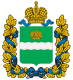 